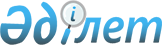 О Стратегическом плане Агентства Республики Казахстан по защите прав потребителей на 2014 - 2018 годы
					
			Утративший силу
			
			
		
					Постановление Правительства Республики Казахстан от 7 июня 2014 года № 626. Утратило силу постановлением Правительства Республики Казахстан от 10 марта 2015 года № 112

      Сноска. Утратило силу постановлением Правительства РК от 10.03.2015 № 112.      В соответствии со статьей 62 Бюджетного кодекса Республики Казахстан от 4 декабря 2008 года Правительство Республики Казахстан ПОСТАНОВЛЯЕТ:



      1. Утвердить прилагаемый Стратегический план Агентства Республики Казахстан по защите прав потребителей на 2014 – 2018 годы.



      2. Настоящее постановление вводится в действие со дня его подписания и подлежит официальному опубликованию.       Премьер-Министр

      Республики Казахстан                       К. Масимов

Утвержден          

постановлением Правительства

Республики Казахстан    

от 7 июня 2014 года № 626  

Стратегический план Агентства Республики Казахстан

по защите прав потребителей на 2014 – 2018 годы 

Содержание

      1. Миссия и видение



      2. Анализ текущей ситуации и тенденции развития сферы защиты прав потребителей



      3. Стратегические направления, цели, задачи, целевые индикаторы, мероприятия и показатели результатов 



      4. Развитие функциональных возможностей



      5. Межведомственное взаимодействие



      6. Управление рисками



      7. Бюджетные программы 

Раздел 1. Миссия и видение 

Миссия и видение      Обеспечение защиты прав потребителей и санитарно-эпидемиологического благополучия населения, осуществление межотраслевой координации деятельности государственных органов по обеспечению реализации государственной политики в сфере защиты прав потребителей и санитарно-эпидемиологического благополучия населения.

      Эффективный механизм защиты прав потребителей и обеспечение санитарно-эпидемиологического благополучия населения. 

Раздел 2. Анализ текущей ситуации и тенденции

развития сферы защиты прав потребителей

      1. Стратегическое направление 1. «Совершенствование системы защиты прав потребителей»

      1. Основные параметры развития сферы защиты прав потребителей      Развитие динамичных конкурентных рынков существенно влияет на потребительский спрос населения и выдвигает новые задачи перед системами государственной и общественной защиты прав потребителей. Агентство Республики Казахстан по защите прав потребителей (далее – Агентство) в соответствии с Указом Президента Республики Казахстан от 13 ноября 2013 года № 691 определено уполномоченным органом по осуществлению государственной политики в сфере защиты прав потребителей.

      Одним из важных направлений работы Агентства является защита прав потребителей. В настоящее время Агентством проводится определенная работа по взаимодействию с общественными объединениями потребителей, ассоциациями (союзами), выявлению системных проблем при защите прав потребителей.

      Правовые, экономические и социальные основы защиты прав потребителей, а также меры по обеспечению потребителей безопасными и качественными товарами (работами, услугами) урегулированы Законом Республики Казахстан «О защите прав потребителей».

      Изучение Закона Республики Казахстан «О защите прав потребителей» показало, что некоторые правовые механизмы защиты прав потребителей, в части правового положения общественных объединений потребителей подлежат правовому усилению.

      Агентством рассматриваются поступившие обращения от потребителей и, при необходимости, направляются в соответствующие уполномоченные органы и организации. Кроме того, Национальной лигой потребителей Казахстана организованы «горячие линии». Установлено, что наибольшее количество жалоб приходится на качество товаров (41 %) и предоставляемых услуг (29 %). Удельный вес жалоб граждан в сфере жилищно-коммунального хозяйства составляет 21 %.

      Анализируя жалобы потребителей, особо выделяется тот факт, что ведомства, как правило, занимаются устранением последствий нарушения прав граждан, а не предупреждением этих нарушений и решением системных проблем, которые приводят к регулярному нарушению прав потребителей.

      В целом защита прав потребителей является главной задачей всех государственных органов, общественных объединений потребителей, представителей бизнес-сообщества, которые будут на постоянной основе принимать соответствующие меры.

      Наряду с этим, создание условий для качественного потребительского рынка обусловлено обеспечением соблюдения технических регламентов и нормативных документов.

      На сегодняшний день в Едином государственном фонде нормативных технических документов насчитывается порядка 66592 нормативных документов по стандартизации, в число которых входят национальные, международные и региональные стандарты, а также руководящие документы, указатели, каталоги и другие.

      Общее количество национальных стандартов Республики Казахстан составляет 4 627 единиц, из них гармонизированных с международными требованиями – 3 323 единицы (или 72 %).

      При этом значительная доля по показателю гармонизации с международными стандартами приходится на пищевую промышленность – 405 единиц (64,6 % или 262 единицы). 

      Ежегодно увеличивается количество предприятий, сертифицировавших и внедривших системы менеджмента, в том числе экспортоориентированных на основе международных стандартов ISO 9001, ISO 14001, OHSAS 18001, ISO 22000 и SA 8000. По состоянию на 1 января 2013 года количество предприятий, внедривших системы менеджмента, – 5409, из них экспортоориентированных – 238, что составляет – 4,4 % от общего количества предприятий, внедривших и сертифицировавших системы менеджмента (5409).

      Орган по аккредитации с 2010 года является полноправным членом «Международного сотрудничества по аккредитации лабораторий» и подписантом Соглашения о взаимном признании. С 2012 года подписантом многостороннего соглашения «Азиатско-Тихоокеанского сотрудничества по аккредитации» о взаимном признании результатов аккредитации органов по сертификации продукции, после чего в августе 2012 года направлена заявка в «Международный форум по аккредитации» для полноправного членства.

      Выдача единых сертификатов и деклараций о соответствии на продукцию осуществляется органами по сертификации, включенными в единый реестр органов по сертификации и испытательных лабораторий (центров) Таможенного союза.

      В соответствии с Положением о порядке включения органов по сертификации и испытательных лабораторий (центров) в единый реестр органов по сертификации и испытательных лабораторий центров) Таможенного союза, а также его формирования и ведения, утвержденным Решением Комиссии Таможенного союза от 18 июня 2010 года № 319 в актуализированную казахстанскую часть единого реестра включены 105 органов по сертификации (далее – ОПС) и 479 испытательных лабораторий (далее – ИЛ).

      В актуализированную казахстанскую часть Единого реестра ОПС и ИЛ по техническим регламентам Таможенного союза (далее – ТР ТС) по состоянию на 20 июня 2013 года включены 51 ОПС и 103 ИЛ, актуализированные на соответствие ТР ТС.

      Выполняя свою основную задачу в обеспечении защиты интересов государства и потребителей от недоброкачественной продукции, Агентством осуществляются государственный контроль и надзор за соблюдением обязательных требований, установленных техническими регламентами, нормативными документами хозяйствующих субъектов всех форм собственности за качеством и безопасностью продукции на стадии их реализации.

      В рамках проводимых работ поддержки частного предпринимательства на основе принципа создания благоприятных условий для развития бизнеса, реформирования системы контрольно-надзорной деятельности, сокращения плановых проверок для законопослушных предпринимателей, планирование проверок субъектов проводится с учетом критериев оценки степени рисков.

      Кроме того, будет проработан вопрос внедрения «8 руководящих принципов для защиты интересов потребителя» в систему защиты прав потребителей Казахстана, принятый консенсусом генеральной ассамблеи Организации объединенных наций от 9 апреля 1985 года. Данные принципы защиты прав потребителей являются базисом для формирования и развития национального законодательства в области защиты прав потребителей для многих государств. В соответствии с резолюцией закреплены основные права потребителей: право на безопасность, право на информацию, право на выбор, право быть услышанным, право на возмещение ущерба, право на потребительское образование, право на удовлетворение базовых потребностей, право на здоровую окружающую среду.

      Введенные критерии оценки степени рисков позволяют осуществлять эффективный государственный контроль, акцентируя внимание только на субъектах, реализующих не соответствующую техническим регламентам продукцию и причиняющих вред гражданам и экономике Республики Казахстан.

      2. Анализ основных проблем      С момента зарождения и развития рыночных отношений в мире защита прав потребителей является одной из наиболее актуальных социально-экономических проблем. 

      Основными причинами, порождающими многочисленные нарушения прав потребителей, являются низкая правовая грамотность населения и хозяйствующих субъектов, а также недостаточная информированность граждан о механизмах реализации своих прав, отсутствие системы всеохватывающего потребительского образования и просвещения. 

      При этом следует отметить, что на сегодняшний день не в полной мере реализованы полномочия и задействован потенциал общественных объединений потребителей. 

      Таким образом, сложившаяся ситуация с защитой прав потребителей определяет необходимость совершенствования и повышения эффективности государственного и общественного надзора в этой сфере.

      Наиболее эффективным методом борьбы с правонарушениями на потребительском рынке, в большей степени отвечающим интересам жителей, являются не защита уже нарушенных прав, а их предупреждение и профилактика.

      Одним из приоритетных направлений в сфере совершенствования защиты прав потребителей является проведение активной разъяснительной работы с населением, которая позволит повысить уровень потребительской грамотности в целях реализации системы самозащиты потребителями своих прав.

      В настоящее время недостаточно защищенными являются потребители в сфере жилищно–коммунального хозяйства, здравоохранения, туризма и так далее. Это обусловлено имеющимися системными проблемами, которые часто приводят к нарушению прав потребителей:

      1) непрофессионализм, некомпетентность работников в сфере обслуживания, а также отсутствие толерантности и внимания к гражданам;

      2) низкие размеры штрафных санкций за нарушение прав потребителей, а по отдельным фактам, отсутствие штрафов;

      3) пассивность граждан в отстаивании своих прав и интересов.

      Отношение потребитель–производитель еще не приняло цивилизованный характер, что обусловлено, прежде всего, отсутствием гармонизации экономической политики с насущными проблемами интересов потребителей.

      Кроме того, на сегодняшний день в Казахстане зарегистрировано 172 общественных объединения по защите прав потребителей, при этом фактически работают порядка 70 общественных объединений. Указанный разрыв между «де-юре» и «де-факто» общественных объединений обусловлен главным образом отсутствием финансирования их деятельности.

      Важным условием достижения общественными объединениями высоких результатов является наличие у них необходимых финансовых средств для осуществления и развития своей деятельности. Однако существующие источники финансирования (поступления от учредителей, добровольные взносы и пожертвования, дивиденды и другие, не запрещенные законом поступления) не покрывают расходы по представлению интересов потребителей в суде, а также связанные с формированием доказательной базы, на отправление претензий, телефонные переговоры, получение справок, выплату заработной платы юриста, аренду помещений и так далее. Также учитывая добровольный характер взносов и пожертвований, граждане зачастую не вносят данные платежи, либо в случае внесения данные платежи носят символический характер (200, 500 тенге и так далее).

      Общественные объединения потребителей, как организованный структурный элемент гражданского общества, обладают значительным ресурсом для формирования общеправовой культуры. Для развития независимого потребительского сообщества требуются расширение их прав и, тем самым, действенное вовлечение объединений в общественные отношения.

      Кроме того, необходимо отметить, что остро стоят вопросы нехватки опытных специалистов, в области технического регулирования, не на должном уровне проводятся адаптация и внедрение технических регламентов, отсутствие комплектности, предлагаемых к разработке нормативных документов (общие технические требования, методы испытаний) при формировании плана работ по стандартизации, отсутствие научно-обоснованных статистических данных и испытаний для использования их результатов при разработке технических регламентов, отсутствие признания результатов аккредитации и оценки соответствия на международном уровне.

      Необходимо отметить, что наличие в международной торговле технических барьеров создает препятствия как для выхода продукции стран-участниц Таможенного союза на внешние рынки, так и для доступа отечественных потребителей к зарубежным продуктам. Механизмы ликвидации технических барьеров в торговле базируются на взаимном признании результатов оценки соответствия и безусловном соответствии пищевых продуктов заявленным техническим параметрам. 

      В рамках мероприятии проводимых общественными объединениями «Покупка и испытание образцов товаров для осуществления контроля за качеством и безопасностью в сфере их реализации» осуществляются проверки за соблюдением обязательных требований, установленных техническими регламентами, нормативными документами с закупом и испытаниями образцов продукции в испытательных лабораториях.

      Как показал анализ обращений граждан, в большинстве случаев имеются претензии к качеству и безопасности продуктов питания, игрушек и товаров легкой промышленности. При этом существующие в рынке испытательные лаборатории в большей части не способны установить данные дефекты.

      Существует проблема определения подлинности многих пищевых продуктов по составу, указанному на маркировке (информации) для потребителей (молочная продукция, соки, колбасные изделия и так далее), вследствие отсутствия в настоящее время стандартов и методик. Особенно данная проблема актуальна в рамках происходящих интеграционных процессов (Таможенный союз, Единое экономическое пространство, предстоящее вступление во Всемирную торговую организацию).

      3. Оценка основных внешних и внутренних факторов      Государственная система защиты прав потребителей строилась на принципах сочетания методов прямого и косвенного регулирования отношений в области защиты прав потребителей, построения скоординированной системы реализации государственных контрольных и надзорных функций, закрепленных за различными государственными структурами. Однако с течением времени возникла необходимость в создании «саморегулирующегося» механизма защиты прав потребителей с учетом опыта международного сотрудничества в области защиты прав потребителей, в связи, с чем принят Закон Республики Казахстан «О защите прав потребителей».

      Позитивные тенденции в экономике способствовали формированию качественной номенклатуры потребительского рынка, существенно повлияли на расширение потребительского спроса населения и выдвинули новые задачи перед системой государственной и общественной защиты прав потребителей.

      В этой связи, к внутренним факторам, влияющим на права потребителя, можно отнести недобросовестную конкуренцию, злоупотребление субъектами рынка, свое доминирующее (монопольное) положение, ценовой сговор, что в свою очередь, влечет за собой уменьшение эффективности функционирования товарных рынков. 

      Наряду с этим, необходимо создание полноценного комплекса правовой и организационной защиты, важнейшей частью которого должна стать целенаправленная информационная политика по защите потребительских прав граждан. Формирование общественного мнения, уважающего права, как производителей, так и потребителей, послужит прогрессу гражданского общества, сформирует цивилизованный моральный климат в обществе, что в свою очередь приведет к росту экономики. В этой связи важное место в указанной работе должно быть отведено анализу активизации общественного сознания в таких вопросах, как роль общественных организаций и средств массовой информации в стимулировании ответственного потребления, повышению эффективности взаимодействия средств массовой информации, государственных органов, общественных организаций, всех заинтересованных лиц по созданию цивилизованного рынка.

      К внешним факторам относится завоз некачественных и фальсифицированных товаров (продукции) на потребительском рынке, вследствие чего, не обеспечивается право потребителей на качество и безопасность реализуемых товаров и предоставляемых услуг, ухудшается качество жизни людей. Добросовестные производители лишаются возможности производить и реализовывать такую продукцию, что приводит к замедлению экономического роста государства. В этой связи необходимо осуществить меры по совершенствованию административно-правовых процедур и способов защиты потребителей и производителей от контрафактной и фальсифицированной продукции. Со стороны уполномоченных государственных органов и предпринимателей должны приниматься меры по недопущению на потребительский рынок продукции иностранных производителей, не соответствующей обязательным требованиям; по предотвращению производства и реализации на территории Казахстана контрафактной и фальсифицированной продукции, а также предоставлению услуг, которые являются некачественными и небезопасными для жизни и здоровья потребителей.

      Кроме того, в планируемый период необходимо сосредоточить внимание на недостаточную информационно-пропагандистскую работу по принятым и разрабатываемым техническим регламентам; низкий уровень применения государственными органами действующих стандартов при осуществлении и планировании государственных закупок продукции, развития производственной и социальной инфраструктуры территорий; низкую активность промышленности и общественных кругов в национальной, межгосударственной и международной стандартизации; не полную реализацию многосторонних и двусторонних соглашений по эквивалентности систем аккредитации, признанию сертификатов соответствия и протоколов испытаний, в том числе в рамках интеграционных объединений.

      2. Стратегическое направление 2. «Обеспечение санитарно-эпидемиологического благополучия населения»

      1. Основные параметры развития регулируемой отрасли или сферы деятельности      В последние годы отмечается позитивная динамика состояния санитарно-эпидемиологической ситуации, снизилась заболеваемость по ряду значимых инфекционных заболеваний (вирусные гепатиты, особо опасные инфекции, тифопаратифозные заболевания), по ряду вакциноуправляемых инфекций достигнута их полная ликвидация (полиомиелит) или ставится задача их элиминации (корь). 

      Агентством и территориальными органами проводится постоянное наблюдение за 64 инфекционными заболеваниями. 

      В результате проводимых мероприятий в 1 квартале 2014 года не зарегистрированы случаи заболевания населения чумой, холерой, туляремией, сибирской язвой, бешенством, паратифами, малярией, дифтерией, полиомиелитом, брюшным тифом, столбняком и трихинеллезом. 

      С целью предупреждения заноса и распространения инфекции на территорию Республики Казахстан, в пунктах пропуска через государственную границу усилен мониторинг за лицами, прибывающими из стран Ближнего Востока с применением дистанционной термометрии. 

      К настоящему моменту, внедрена оценка системы рисков при проведении государственного санитарно-эпидемиологического надзора. 

      По состоянию на 1 января 2014 года на контроле территориальных органов Агентства состоит 419 продовольственных рынков, из них не соответствуют санитарно-эпидемиологическим требованиям - 8 (2 - в Кызылординской, 3 - в Южно-Казахстанской области, 2 - в городе Астана, 1 - Мангистауской области).

      Проведено исследований проб пищевых продуктов на санитарно-химические показатели 6970, из них не отвечало нормативам – 131 (1,8%), на микробиологические показатели 3575, из них не отвечало нормативам 128 (3,5%). 

      За нарушения законодательства в сфере санитарно-эпидемиологического благополучия населения наложено 13051 штраф на сумму 13 миллионов тенге, передано в судебные органы 684 материала, из них приняты судебные решения по 554 искам. Деятельность 402 объектов торговли приостановлена решением суда.

      В связи с особым положением в современном обществе вопросов санитарно-эпидемиологического благополучия, прорабатывается вопрос кардинального пересмотра системы санитарно-эпидемиологического надзора, предусматривающего отказ от плановых проверок с переходом на систему мониторинга с учетом внедрения системы оценки рисков.

      Агентством продолжается начатая работа по планомерному сокращению числа плановых проверок субъектов предпринимательства и переходу на систему проверок на основе оценки и управления рисками. 

      Всего с 2011 года количество плановых проверок сократилось на 50% (2011 год – 172816, 2012 год – 172515, 2013 год – 86011).

      По состоянию на 1 апреля текущего года количество плановых проверок, по сравнению с аналогичным периодом 2013 года, снижено на 40% (4 месяца 2013 года – 15307, 4 месяца 2014 года – 9545), как результат внедрения в деятельность службы системы анализа рисками, сокращения на 26% объектов подлежащих надзору и изменения кратности проверок с 1 раза в месяц до 1 раза в квартал и с 1 раза в квартал до 1 раза в полугодие.

      Принимаются действенные меры, направленные на профилактику заболеваний, зависимых от питания в рамках межсекторального взаимодействия по реализации Государственной программы развития здравоохранения на 2010-2015 годы «Саламатты Қазақстан».

      2. Анализ основных проблем      В целях дальнейшего повышения эффективности системы государственного санитарно-эпидемиологического надзора требуют продолжения мероприятия по совершенствованию управления системой государственного санитарно-эпидемиологического надзора.

      Необходимы постоянное совершенствование санитарно-эпидемиологической экспертизы, расширение номенклатуры проводимых исследований, сокращение сроков проведения исследований, что позволит повысить оперативность проводимой санитарно-эпидемиологической экспертизы лабораториями санитарно-эпидемиологической службы и соответственно своевременность противоэпидемических и профилактических мероприятий. 

      До настоящего времени не проводится ряд актуальных исследований объектов внешней среды на ряд токсических веществ, новых пестицидов, что не позволяет дать объективную оценку факторов окружающей среды и их влияния на состояние здоровья населения. Недостаточно развита система защиты прав потребителей в области обеспечения безопасности продукции и услуг. 

      Требуется дальнейшая региональная специализация лабораторной службы, направленная на решение конкретных задач по лабораторной диагностике особо опасных и других инфекционных заболеваний, а также исследований объектов и факторов окружающей среды.

      В целях снижения и снятия существующих барьеров для развития субъектов частного предпринимательства требуются дальнейшее совершенствование системы прогнозирования, оценки и управления рисками, в том числе в части оптимизации и сокращения проверок субъектов частного предпринимательства.

      Интенсивно развивающиеся интеграционные процессы, свободное передвижение товаров, лиц и транспортных средств увеличивают риск осложнения эпидемиологической ситуации, связанной с угрозой завоза особо опасных и других инфекционных заболеваний, вспышки которых регистрируются в приграничных странах и государствах, имеющих прямое транспортное сообщение с Казахстаном (атипичная пневмония, птичий грипп, вновь возникающие инфекции или возвращающиеся инфекции).

      Природные очаги чумы занимают 39 % территории Республики Казахстан или 1,4 миллиона квадратных километров на которой ежегодно регистрируются эпизоотии чумы среди носителей и переносчиков. В 2013 году эпизоотии чумы выявлены на площади 16 000 квадратных километров. На эндемичной по Конго-Крымской геморрагической лихорадке территории республики ежегодно сохраняется циркуляция возбудителя среди популяции клещей. В связи с чем, существует потенциальная угроза возникновения случаев заболевания чумой и Конго-Крымской геморрагической лихорадки среди людей. 

      В последние годы все чаще возникает проблема отказов от вакцинации, ежегодно по Республике Казахстан регистрируется около 1000 отказов родителей от вакцинации своих детей, что приводит к ежегодному увеличению восприимчивого к инфекциям населения и соответственно возрастает риск регистрации заболеваемости вакциноуправляемыми инфекционными заболеваниями (вирусный гепатит В, дифтерия).

      Согласно данным Министерства здравоохранения Республики Казахстан одной из причин материнской и младенческой смертности низкого уровня здоровья являются недостаточная информированность, грамотность и мотивация населения в вопросах ведения здорового образа жизни и профилактики болезней, связанных с недостаточным или нездоровым питанием (микронутриентная недостаточность и другие причины). 

      По данным Всемирной организации здравоохранения здоровье человека на 50 % зависит от образа жизни (социально-экономические факторы, уровень образованности, приверженность к вредным привычкам, ведение здорового образа жизни и другие), в 20 % уровень здоровья зависит от состояния окружающей среды и лишь на 30 % от функционирования системы здравоохранения.

      В Казахстане на семь ведущих факторов риска приходится почти 60 % общего количества хронических заболеваний: табакокурение (13,4 %), потребление алкоголя в опасных дозах (12,8 %), повышенное артериальное давление (12,3 %), гиперхолестеринемия (9,6 %), избыточная масса тела (7,4 %), недостаточное потребление фруктов и овощей (5,5 %), низкая физическая активность (3,5 %).

      В этой связи, вопросы улучшения здоровья населения требуют не только совершенствования системы оказания медицинской помощи, но и повышения эффективности межсекторального и межведомственного взаимодействия в данных вопросах. До настоящего времени остаются нерешенными вопросы усиления роли службы в общественном здравоохранении, в том числе по профилактике и снижению заболеваемости неинфекционными заболеваниями.

      Будет продолжена работа, направленная на профилактику заболеваний, зависимых от питания в рамках межсекторального взаимодействия по реализации Государственной программы «Саламатты Қазақстан» на 2010-2015 годы.

      2. Оценка основных внешних и внутренних факторов      На санитарно-эпидемиологическую ситуацию в Республике Казахстан могут влиять следующие внешние факторы:

      неблагополучная эпидемиологическая ситуация по распространению особо опасных инфекций в приграничных странах и государствах, имеющих прямое транспортное сообщение с Казахстаном;

      интеграционные процессы, связанные со свободным передвижением товаров, лиц и транспортных средств.

      На состояние санитарно-эпидемиологической ситуации и эффективности деятельности службы оказывают влияние следующие внутренние факторы:

      1) недостаточная роль службы в общественном здравоохранении, в том числе по профилактике и снижению заболеваемости неинфекционными заболеваниями; 

      2) необходимость дальнейшего совершенствования нормативно-правовой базы органов и организаций службы и гармонизации нормативно-технической документации с международными стандартами; 

      3) недостаточная эффективность и оперативность проводимых лабораторных исследований; 

      4) недостаточный уровень внедрения в деятельность лабораторий санитарно-эпидемиологической службы, современных инновационных методов работы; 

      5) недостаточный уровень развития производственной базы по выпуску медицинских иммунобиологических препаратов, в первую очередь диагностикумов, тест систем. 

      В целом завоз карантинных и других особо опасных инфекций на территорию республики, а также реализация небезопасной пищевой продукции и продуктов питания и фальсифицированных товаров (продукции) на потребительском рынке являются основной причиной вспышек инфекционных болезней.

                             Раздел 3.

        Стратегические направления, цели, задачи, целевые

         индикаторы, мероприятия и показатели результатов

      Стратегическое направление 1. Совершенствование системы

защиты прав потребителей



      Цель 1.1. Формирование системы защиты прав потребителей



      Коды бюджетных программ, направленных на достижение данной цели

001

       Пути, средства и методы достижения целевого индикатора

      Задача 1.1.3. Обеспечение качества и безопасности продукции (товаров)

      Стратегическое направление 2. Обеспечение санитарно-эпидемиологического благополучия населения



      Цель 2.1. Дальнейшее совершенствование деятельности в сфере санитарно-эпидемиологического благополучия населения



      Коды бюджетных программ, направленных на достижение данной цели 005

       Пути, средства и методы достижения целевого индикатора

       Цель 2.2. Обеспечение безопасности пищевой продукции

       Пути, средства и методы достижения целевого индикатора

         3.2. Соответствие стратегических направлений и целей

         государственного органа стратегическим целям государства

         Раздел 4. Развитие функциональных возможностей

             Раздел 5. Межведомственное взаимодействие

               Раздел 6. Управление рисками

                     Раздел 7. Бюджетные программы

                   7.2. Свод бюджетных программ
					© 2012. РГП на ПХВ «Институт законодательства и правовой информации Республики Казахстан» Министерства юстиции Республики Казахстан
				Целевой индикаторИсточник

информацииЕдиница

измеренияотчетный

периодотчетный

периодплановый

периодплановый

периодплановый

периодплановый

периодплановый

периодЦелевой индикаторИсточник

информацииЕдиница

измерения2012

год2013

год2014

год2015

год2016

год2017

год2018

год12345678910Доля удовлетворенных обращений потребителей по защите их прав (по законно предъявленным требованиям)Отчетность Агентства по защите прав потребителей % - -5565758590Общественное доверие политикамОтчетные данные Глобального индекса конкурентоспособности Всемирного экономического форумаМесто

в рейтинге--3433323130Фаворитизм в решениях государственных служащихОтчетные данные Глобального индекса конкурентоспособности Всемирного экономического форумаМесто

в рейтинге--7675747372Задача 1.1.1. Создание благоприятных условий, обеспечивающих эффективную защиту прав потребителейЗадача 1.1.1. Создание благоприятных условий, обеспечивающих эффективную защиту прав потребителейЗадача 1.1.1. Создание благоприятных условий, обеспечивающих эффективную защиту прав потребителейЗадача 1.1.1. Создание благоприятных условий, обеспечивающих эффективную защиту прав потребителейЗадача 1.1.1. Создание благоприятных условий, обеспечивающих эффективную защиту прав потребителейЗадача 1.1.1. Создание благоприятных условий, обеспечивающих эффективную защиту прав потребителейЗадача 1.1.1. Создание благоприятных условий, обеспечивающих эффективную защиту прав потребителейЗадача 1.1.1. Создание благоприятных условий, обеспечивающих эффективную защиту прав потребителейЗадача 1.1.1. Создание благоприятных условий, обеспечивающих эффективную защиту прав потребителейЗадача 1.1.1. Создание благоприятных условий, обеспечивающих эффективную защиту прав потребителейЗадача 1.1.1. Создание благоприятных условий, обеспечивающих эффективную защиту прав потребителейЗадача 1.1.1. Создание благоприятных условий, обеспечивающих эффективную защиту прав потребителейПоказатели прямых

результатовИсточник

информацииИсточник

информацииЕдиница

измеренияЕдиница

измеренияотчетный

периодотчетный

периодплановый периодплановый периодплановый периодплановый периодплановый периодПоказатели прямых

результатовИсточник

информацииИсточник

информацииЕдиница

измеренияЕдиница

измерения2012

год2013

год2014

год2015

год2016

год2017

год2018

год1223345678910Ежегодное снижение обращений в судебные органы по вопросам защиты прав потребителейОтчетные данные Агентства по защите прав потребителейОтчетные данные Агентства по защите прав потребителей%%---57910Количество потребительских конфликтов, урегулированных в досудебном порядке при рассмотрении обращений потребителей (по законно предъявленным требованиям)Отчетные данные Агентства по защите прав потребителейОтчетные данные Агентства по защите прав потребителей%%--7075808590Количество проводимых мероприятий по освещению вопросов, направленных на защиту прав потребителейОтчетные данные Агентства по защите прав потребителейОтчетные данные Агентства по защите прав потребителейЕдиницЕдиниц--2224263040Мероприятия для достижения показателей прямых результатовМероприятия для достижения показателей прямых результатовМероприятия для достижения показателей прямых результатовМероприятия для достижения показателей прямых результатовМероприятия для достижения показателей прямых результатовМероприятия для достижения показателей прямых результатовМероприятия для достижения показателей прямых результатовсрок реализации

в плановом периодесрок реализации

в плановом периодесрок реализации

в плановом периодесрок реализации

в плановом периодесрок реализации

в плановом периодеМероприятия для достижения показателей прямых результатовМероприятия для достижения показателей прямых результатовМероприятия для достижения показателей прямых результатовМероприятия для достижения показателей прямых результатовМероприятия для достижения показателей прямых результатовМероприятия для достижения показателей прямых результатовМероприятия для достижения показателей прямых результатов2014

год2015

год2016

год2017

год2018

год1. Создание консультативного совета по защите прав потребителей при Агентстве с участием общественных объединений1. Создание консультативного совета по защите прав потребителей при Агентстве с участием общественных объединений1. Создание консультативного совета по защите прав потребителей при Агентстве с участием общественных объединений1. Создание консультативного совета по защите прав потребителей при Агентстве с участием общественных объединений1. Создание консультативного совета по защите прав потребителей при Агентстве с участием общественных объединений1. Создание консультативного совета по защите прав потребителей при Агентстве с участием общественных объединений1. Создание консультативного совета по защите прав потребителей при Агентстве с участием общественных объединенийХХХХХ2. Проработка вопроса создания института потребительских исследований2. Проработка вопроса создания института потребительских исследований2. Проработка вопроса создания института потребительских исследований2. Проработка вопроса создания института потребительских исследований2. Проработка вопроса создания института потребительских исследований2. Проработка вопроса создания института потребительских исследований2. Проработка вопроса создания института потребительских исследованийХ----3. Проработка вопроса внедрения «8 руководящих принципов Организации Объединенных Наций для защиты интересов потребителя» в систему защиты прав потребителей Республики Казахстан3. Проработка вопроса внедрения «8 руководящих принципов Организации Объединенных Наций для защиты интересов потребителя» в систему защиты прав потребителей Республики Казахстан3. Проработка вопроса внедрения «8 руководящих принципов Организации Объединенных Наций для защиты интересов потребителя» в систему защиты прав потребителей Республики Казахстан3. Проработка вопроса внедрения «8 руководящих принципов Организации Объединенных Наций для защиты интересов потребителя» в систему защиты прав потребителей Республики Казахстан3. Проработка вопроса внедрения «8 руководящих принципов Организации Объединенных Наций для защиты интересов потребителя» в систему защиты прав потребителей Республики Казахстан3. Проработка вопроса внедрения «8 руководящих принципов Организации Объединенных Наций для защиты интересов потребителя» в систему защиты прав потребителей Республики Казахстан3. Проработка вопроса внедрения «8 руководящих принципов Организации Объединенных Наций для защиты интересов потребителя» в систему защиты прав потребителей Республики КазахстанХ----4. Проработка вопроса создания модели защиты прав потребителей4. Проработка вопроса создания модели защиты прав потребителей4. Проработка вопроса создания модели защиты прав потребителей4. Проработка вопроса создания модели защиты прав потребителей4. Проработка вопроса создания модели защиты прав потребителей4. Проработка вопроса создания модели защиты прав потребителей4. Проработка вопроса создания модели защиты прав потребителейХ----5. Проработка вопроса по внедрению новых типовых видов договоров в проблемных сферах5. Проработка вопроса по внедрению новых типовых видов договоров в проблемных сферах5. Проработка вопроса по внедрению новых типовых видов договоров в проблемных сферах5. Проработка вопроса по внедрению новых типовых видов договоров в проблемных сферах5. Проработка вопроса по внедрению новых типовых видов договоров в проблемных сферах5. Проработка вопроса по внедрению новых типовых видов договоров в проблемных сферах5. Проработка вопроса по внедрению новых типовых видов договоров в проблемных сферахХХХХХ6. Проведение социологических исследований по защите прав потребителей6. Проведение социологических исследований по защите прав потребителей6. Проведение социологических исследований по защите прав потребителей6. Проведение социологических исследований по защите прав потребителей6. Проведение социологических исследований по защите прав потребителей6. Проведение социологических исследований по защите прав потребителей6. Проведение социологических исследований по защите прав потребителей-Х---7. Организация и проведение семинаров, совещаний, круглых столов с целью повышения квалификации в сфере защиты прав потребителей с участием представителей заинтересованных государственных органов и общественных объединений 7. Организация и проведение семинаров, совещаний, круглых столов с целью повышения квалификации в сфере защиты прав потребителей с участием представителей заинтересованных государственных органов и общественных объединений 7. Организация и проведение семинаров, совещаний, круглых столов с целью повышения квалификации в сфере защиты прав потребителей с участием представителей заинтересованных государственных органов и общественных объединений 7. Организация и проведение семинаров, совещаний, круглых столов с целью повышения квалификации в сфере защиты прав потребителей с участием представителей заинтересованных государственных органов и общественных объединений 7. Организация и проведение семинаров, совещаний, круглых столов с целью повышения квалификации в сфере защиты прав потребителей с участием представителей заинтересованных государственных органов и общественных объединений 7. Организация и проведение семинаров, совещаний, круглых столов с целью повышения квалификации в сфере защиты прав потребителей с участием представителей заинтересованных государственных органов и общественных объединений 7. Организация и проведение семинаров, совещаний, круглых столов с целью повышения квалификации в сфере защиты прав потребителей с участием представителей заинтересованных государственных органов и общественных объединений ХХХХХ8. Мониторинг поступивших обращений потребителей по вопросам нарушения их прав в различных сферах потребительского рынка товаров, работ и услуг 8. Мониторинг поступивших обращений потребителей по вопросам нарушения их прав в различных сферах потребительского рынка товаров, работ и услуг 8. Мониторинг поступивших обращений потребителей по вопросам нарушения их прав в различных сферах потребительского рынка товаров, работ и услуг 8. Мониторинг поступивших обращений потребителей по вопросам нарушения их прав в различных сферах потребительского рынка товаров, работ и услуг 8. Мониторинг поступивших обращений потребителей по вопросам нарушения их прав в различных сферах потребительского рынка товаров, работ и услуг 8. Мониторинг поступивших обращений потребителей по вопросам нарушения их прав в различных сферах потребительского рынка товаров, работ и услуг 8. Мониторинг поступивших обращений потребителей по вопросам нарушения их прав в различных сферах потребительского рынка товаров, работ и услуг ХХХХХПоказатели прямых

результатовИсточник

информацииЕдиница

измеренияЕдиница

измеренияОтчетный

периодОтчетный

периодОтчетный

периодплановый периодплановый периодплановый периодплановый периодплановый периодПоказатели прямых

результатовИсточник

информацииЕдиница

измеренияЕдиница

измерения2012

год2012

год2013

год2014

год2015

год2016

год2017

год2018

год1233445678910Посещаемость потребителями интернет-ресурса АгентстваОтчетные данные Агентства по защите прав потребителейЕдиниц

(посещений)Единиц

(посещений)---50007000100001300017000Мероприятия для достижения показателей прямых результатовМероприятия для достижения показателей прямых результатовМероприятия для достижения показателей прямых результатовМероприятия для достижения показателей прямых результатовМероприятия для достижения показателей прямых результатовМероприятия для достижения показателей прямых результатовМероприятия для достижения показателей прямых результатовсрок реализации

в плановом периодесрок реализации

в плановом периодесрок реализации

в плановом периодесрок реализации

в плановом периодесрок реализации

в плановом периодеМероприятия для достижения показателей прямых результатовМероприятия для достижения показателей прямых результатовМероприятия для достижения показателей прямых результатовМероприятия для достижения показателей прямых результатовМероприятия для достижения показателей прямых результатовМероприятия для достижения показателей прямых результатовМероприятия для достижения показателей прямых результатов2014

год2015

год2016

год2017

год2018

год1. Создание информационного-потребительского портала 1. Создание информационного-потребительского портала 1. Создание информационного-потребительского портала 1. Создание информационного-потребительского портала 1. Создание информационного-потребительского портала 1. Создание информационного-потребительского портала 1. Создание информационного-потребительского портала Х----2. Проработка вопроса с общественными объединениями по созданию общественной приемной 2. Проработка вопроса с общественными объединениями по созданию общественной приемной 2. Проработка вопроса с общественными объединениями по созданию общественной приемной 2. Проработка вопроса с общественными объединениями по созданию общественной приемной 2. Проработка вопроса с общественными объединениями по созданию общественной приемной 2. Проработка вопроса с общественными объединениями по созданию общественной приемной 2. Проработка вопроса с общественными объединениями по созданию общественной приемной Х----3. Внедрение услуги «Горячая линия» 3. Внедрение услуги «Горячая линия» 3. Внедрение услуги «Горячая линия» 3. Внедрение услуги «Горячая линия» 3. Внедрение услуги «Горячая линия» 3. Внедрение услуги «Горячая линия» 3. Внедрение услуги «Горячая линия» Х----4. Освещение информации о качестве продукции (товаров) и услуг на информационно-потребительском портале 4. Освещение информации о качестве продукции (товаров) и услуг на информационно-потребительском портале 4. Освещение информации о качестве продукции (товаров) и услуг на информационно-потребительском портале 4. Освещение информации о качестве продукции (товаров) и услуг на информационно-потребительском портале 4. Освещение информации о качестве продукции (товаров) и услуг на информационно-потребительском портале 4. Освещение информации о качестве продукции (товаров) и услуг на информационно-потребительском портале 4. Освещение информации о качестве продукции (товаров) и услуг на информационно-потребительском портале -ХХХХ5. Широкая пропаганда в печатных и электронных средствах массовой информации информационно-аналитических программ по вопросам защиты прав потребителей 5. Широкая пропаганда в печатных и электронных средствах массовой информации информационно-аналитических программ по вопросам защиты прав потребителей 5. Широкая пропаганда в печатных и электронных средствах массовой информации информационно-аналитических программ по вопросам защиты прав потребителей 5. Широкая пропаганда в печатных и электронных средствах массовой информации информационно-аналитических программ по вопросам защиты прав потребителей 5. Широкая пропаганда в печатных и электронных средствах массовой информации информационно-аналитических программ по вопросам защиты прав потребителей 5. Широкая пропаганда в печатных и электронных средствах массовой информации информационно-аналитических программ по вопросам защиты прав потребителей 5. Широкая пропаганда в печатных и электронных средствах массовой информации информационно-аналитических программ по вопросам защиты прав потребителей -ХХХХ6. Разработка, издание, распространение справочно-информационных материалов по вопросам защиты прав потребителей в различных сферах деятельности для потребителей 6. Разработка, издание, распространение справочно-информационных материалов по вопросам защиты прав потребителей в различных сферах деятельности для потребителей 6. Разработка, издание, распространение справочно-информационных материалов по вопросам защиты прав потребителей в различных сферах деятельности для потребителей 6. Разработка, издание, распространение справочно-информационных материалов по вопросам защиты прав потребителей в различных сферах деятельности для потребителей 6. Разработка, издание, распространение справочно-информационных материалов по вопросам защиты прав потребителей в различных сферах деятельности для потребителей 6. Разработка, издание, распространение справочно-информационных материалов по вопросам защиты прав потребителей в различных сферах деятельности для потребителей 6. Разработка, издание, распространение справочно-информационных материалов по вопросам защиты прав потребителей в различных сферах деятельности для потребителей ХХХХХ7. Организация и проведение для потребителей семинаров, лекций, совещаний, видеосеминаров с целью повышения их правовой грамотности в вопросах по защите прав потребителей7. Организация и проведение для потребителей семинаров, лекций, совещаний, видеосеминаров с целью повышения их правовой грамотности в вопросах по защите прав потребителей7. Организация и проведение для потребителей семинаров, лекций, совещаний, видеосеминаров с целью повышения их правовой грамотности в вопросах по защите прав потребителей7. Организация и проведение для потребителей семинаров, лекций, совещаний, видеосеминаров с целью повышения их правовой грамотности в вопросах по защите прав потребителей7. Организация и проведение для потребителей семинаров, лекций, совещаний, видеосеминаров с целью повышения их правовой грамотности в вопросах по защите прав потребителей7. Организация и проведение для потребителей семинаров, лекций, совещаний, видеосеминаров с целью повышения их правовой грамотности в вопросах по защите прав потребителей7. Организация и проведение для потребителей семинаров, лекций, совещаний, видеосеминаров с целью повышения их правовой грамотности в вопросах по защите прав потребителейХ ХХХХПоказатели прямых

результатовИсточник

информацииЕдиница

измеренияотчетный

периодотчетный

периодплановый периодплановый периодплановый периодплановый периодплановый периодплановый периодПоказатели прямых

результатовИсточник

информацииЕдиница

измерения2012

год2013

год2014

год2015

год2016

год2016

год2017

год2018

год123456788910Охват лабораторными исследованиями показателей качества и безопасности установленными техническими регламентами Отчетные данные Агентства по защите прав потребителей%--707580808284Мероприятия для достижения показателей

прямых результатовМероприятия для достижения показателей

прямых результатовМероприятия для достижения показателей

прямых результатовМероприятия для достижения показателей

прямых результатовМероприятия для достижения показателей

прямых результатовсрок реализации

в плановом периодесрок реализации

в плановом периодесрок реализации

в плановом периодесрок реализации

в плановом периодесрок реализации

в плановом периодесрок реализации

в плановом периодеМероприятия для достижения показателей

прямых результатовМероприятия для достижения показателей

прямых результатовМероприятия для достижения показателей

прямых результатовМероприятия для достижения показателей

прямых результатовМероприятия для достижения показателей

прямых результатов2014

год2015

год2016

год2017

год2017

год2018

год1. Участие в разработке технических регламентов1. Участие в разработке технических регламентов1. Участие в разработке технических регламентов1. Участие в разработке технических регламентов1. Участие в разработке технических регламентовXXXXXX2. Проработка вопроса создания автоматизированной системы сбора и обмена информации об опасной продукции2. Проработка вопроса создания автоматизированной системы сбора и обмена информации об опасной продукции2. Проработка вопроса создания автоматизированной системы сбора и обмена информации об опасной продукции2. Проработка вопроса создания автоматизированной системы сбора и обмена информации об опасной продукции2. Проработка вопроса создания автоматизированной системы сбора и обмена информации об опасной продукции-ХХХХХ3. Внедрение в практику территориальных органов системных инструментов надзора за рынком (система оценки рисков, отчетность органов подтверждения соответствия, база данных опасной продукции и так далее)3. Внедрение в практику территориальных органов системных инструментов надзора за рынком (система оценки рисков, отчетность органов подтверждения соответствия, база данных опасной продукции и так далее)3. Внедрение в практику территориальных органов системных инструментов надзора за рынком (система оценки рисков, отчетность органов подтверждения соответствия, база данных опасной продукции и так далее)3. Внедрение в практику территориальных органов системных инструментов надзора за рынком (система оценки рисков, отчетность органов подтверждения соответствия, база данных опасной продукции и так далее)3. Внедрение в практику территориальных органов системных инструментов надзора за рынком (система оценки рисков, отчетность органов подтверждения соответствия, база данных опасной продукции и так далее)ХХХХХХ4. Участие в гармонизации нормативных правовых актов с международными стандартами и требованиями Таможенного союза4. Участие в гармонизации нормативных правовых актов с международными стандартами и требованиями Таможенного союза4. Участие в гармонизации нормативных правовых актов с международными стандартами и требованиями Таможенного союза4. Участие в гармонизации нормативных правовых актов с международными стандартами и требованиями Таможенного союза4. Участие в гармонизации нормативных правовых актов с международными стандартами и требованиями Таможенного союзаXXXXXX5. Организация и проведение информационно-пропагандисткой работы по принятым и разработанным техническим регламентам Таможенного Союза5. Организация и проведение информационно-пропагандисткой работы по принятым и разработанным техническим регламентам Таможенного Союза5. Организация и проведение информационно-пропагандисткой работы по принятым и разработанным техническим регламентам Таможенного Союза5. Организация и проведение информационно-пропагандисткой работы по принятым и разработанным техническим регламентам Таможенного Союза5. Организация и проведение информационно-пропагандисткой работы по принятым и разработанным техническим регламентам Таможенного СоюзаXXXXXXЦелевой индикаторИсточник

информацииЕдиница

измеренияотчетный

периодотчетный

периодплановый периодплановый периодплановый периодплановый периодплановый периодЦелевой индикаторИсточник

информацииЕдиница

измерения2012

год2013

год2014

год2015

год2016

год2017

год2018

год12345678910Удержание показателя заболеваемости населения инфекционными заболеваниями Отчетные данные Агентства по защите прав потребителейКоличество заболеваний на 100 000 населения--315,9315,9315,9315,9315,9Задача 2.1.1. Недопущение роста инфекционной заболеваемостиЗадача 2.1.1. Недопущение роста инфекционной заболеваемостиЗадача 2.1.1. Недопущение роста инфекционной заболеваемостиЗадача 2.1.1. Недопущение роста инфекционной заболеваемостиЗадача 2.1.1. Недопущение роста инфекционной заболеваемостиЗадача 2.1.1. Недопущение роста инфекционной заболеваемостиЗадача 2.1.1. Недопущение роста инфекционной заболеваемостиЗадача 2.1.1. Недопущение роста инфекционной заболеваемостиЗадача 2.1.1. Недопущение роста инфекционной заболеваемостиЗадача 2.1.1. Недопущение роста инфекционной заболеваемостиЗадача 2.1.1. Недопущение роста инфекционной заболеваемостиПоказатели прямых

результатовИсточник

информацииЕдиница

измеренияотчетный

периодотчетный

периодплановый периодплановый периодплановый периодплановый периодплановый периодПоказатели прямых

результатовИсточник

информацииЕдиница

измерения2012

год2013

год2014

год2015

год2016

год2017

год2018

год123456789101Удержание показателя заболеваемости дифтерией не более 0,03Отчетные данные Агентства по защите прав потребителейКоличество заболеваний на 100 000 населения--0,030,030,030,030,032Удержание показателя заболеваемости чумой на уровне не более 0,03Отчетные данные Агентства по защите прав потребителейКоличество заболеваний на 100 000 населения--0,030,030,030,030,033Удержание заболеваемости Конго-Крымской геморрагической лихорадки не более 0,15Отчетные данные Агентства по защите прав потребителейКоличество заболеваний на 100 000 населения--0,150,150,150,150,154Удержание показателя

заболеваемости корью на уровне не более 0,08-0,1Отчетные данные Агентства по защите прав потребителейКоличество заболеваний на 100 000 населения--0,10,10,10,10,15Увеличение охвата детского населения вакцинацией против пневмококковой инфекции до 95% к 2015 году Отчетные данные Агентства по защите прав потребителей%--81,25959595956Снижение числа плановых проверок органами службы государственного санитарно-эпидемиологического надзора на 2%, в 2015 году – 256 100 проверокОтчетные данные Агентства по защите прав потребителей%--256 100250 978245 958241 039236 218Мероприятия для достижения

показателей прямых результатов:Мероприятия для достижения

показателей прямых результатов:Мероприятия для достижения

показателей прямых результатов:Мероприятия для достижения

показателей прямых результатов:Мероприятия для достижения

показателей прямых результатов:срок реализации в

плановом периодесрок реализации в

плановом периодесрок реализации в

плановом периодесрок реализации в

плановом периодесрок реализации в

плановом периодеМероприятия для достижения

показателей прямых результатов:Мероприятия для достижения

показателей прямых результатов:Мероприятия для достижения

показателей прямых результатов:Мероприятия для достижения

показателей прямых результатов:Мероприятия для достижения

показателей прямых результатов:2014

год2015

год2016

год2017

год2018

год1Проведение вакцинации детей целевых возрастов против дифтерии, не менее 95 %Проведение вакцинации детей целевых возрастов против дифтерии, не менее 95 %Проведение вакцинации детей целевых возрастов против дифтерии, не менее 95 %Проведение вакцинации детей целевых возрастов против дифтерии, не менее 95 %Проведение вакцинации детей целевых возрастов против дифтерии, не менее 95 %ХХХХХ2Обработка площадей против чумы, не менее 805 100 квадратных километровОбработка площадей против чумы, не менее 805 100 квадратных километровОбработка площадей против чумы, не менее 805 100 квадратных километровОбработка площадей против чумы, не менее 805 100 квадратных километровОбработка площадей против чумы, не менее 805 100 квадратных километровХХХХХ3Создание санитарно-защитных зон вокруг не менее 168 неблагополучных по Конго-Крымской геморрагической лихорадки населенных пунктовСоздание санитарно-защитных зон вокруг не менее 168 неблагополучных по Конго-Крымской геморрагической лихорадки населенных пунктовСоздание санитарно-защитных зон вокруг не менее 168 неблагополучных по Конго-Крымской геморрагической лихорадки населенных пунктовСоздание санитарно-защитных зон вокруг не менее 168 неблагополучных по Конго-Крымской геморрагической лихорадки населенных пунктовСоздание санитарно-защитных зон вокруг не менее 168 неблагополучных по Конго-Крымской геморрагической лихорадки населенных пунктовХХХХХ4Поэтапное внедрение вакцинации детского населения против пневмококковой инфекцииПоэтапное внедрение вакцинации детского населения против пневмококковой инфекцииПоэтапное внедрение вакцинации детского населения против пневмококковой инфекцииПоэтапное внедрение вакцинации детского населения против пневмококковой инфекцииПоэтапное внедрение вакцинации детского населения против пневмококковой инфекцииXX---5Создание Центральной лаборатории по диагностике особо опасных и карантинных инфекций на базе Казахского научного центра карантинных и зоонозных инфекцийСоздание Центральной лаборатории по диагностике особо опасных и карантинных инфекций на базе Казахского научного центра карантинных и зоонозных инфекцийСоздание Центральной лаборатории по диагностике особо опасных и карантинных инфекций на базе Казахского научного центра карантинных и зоонозных инфекцийСоздание Центральной лаборатории по диагностике особо опасных и карантинных инфекций на базе Казахского научного центра карантинных и зоонозных инфекцийСоздание Центральной лаборатории по диагностике особо опасных и карантинных инфекций на базе Казахского научного центра карантинных и зоонозных инфекций-Х---6Создание лабораторно-испытательного центра для испытания средств дезинфекции, дезинсекции, дератизации в соответствии с требованиями Таможенного союзаСоздание лабораторно-испытательного центра для испытания средств дезинфекции, дезинсекции, дератизации в соответствии с требованиями Таможенного союзаСоздание лабораторно-испытательного центра для испытания средств дезинфекции, дезинсекции, дератизации в соответствии с требованиями Таможенного союзаСоздание лабораторно-испытательного центра для испытания средств дезинфекции, дезинсекции, дератизации в соответствии с требованиями Таможенного союзаСоздание лабораторно-испытательного центра для испытания средств дезинфекции, дезинсекции, дератизации в соответствии с требованиями Таможенного союза----ХЦелевой индикаторИсточник

информацииЕдиница

измеренияотчетный

периодотчетный

периодплановый периодплановый периодплановый периодплановый периодплановый периодЦелевой индикаторИсточник

информацииЕдиница

измерения2012

год2013

год2014

год2015

год2016

год2017

год2018

год12345678910Количество проведенных лабораторных исследований по безопасности пищевой продукцииОтчетные данные Агентства по защите прав потребителейЛабораторных исследований--16200001640000166000016800001700000Задача 2.2.1. Обеспечение населения безопасной пищевой продукциейЗадача 2.2.1. Обеспечение населения безопасной пищевой продукциейЗадача 2.2.1. Обеспечение населения безопасной пищевой продукциейЗадача 2.2.1. Обеспечение населения безопасной пищевой продукциейЗадача 2.2.1. Обеспечение населения безопасной пищевой продукциейЗадача 2.2.1. Обеспечение населения безопасной пищевой продукциейЗадача 2.2.1. Обеспечение населения безопасной пищевой продукциейЗадача 2.2.1. Обеспечение населения безопасной пищевой продукциейЗадача 2.2.1. Обеспечение населения безопасной пищевой продукциейЗадача 2.2.1. Обеспечение населения безопасной пищевой продукциейЗадача 2.2.1. Обеспечение населения безопасной пищевой продукциейЗадача 2.2.1. Обеспечение населения безопасной пищевой продукциейПоказатели прямых

результатовИсточник

информацииЕдиница

измеренияотчетный

периодотчетный

периодплановый периодплановый периодплановый периодплановый периодплановый периодплановый периодПоказатели прямых

результатовИсточник

информацииЕдиница

измерения2012

год2013

год2014

год2015

год2016

год2017

год2017

год2018

год1234567899101Увеличение номенклатуры исследований по контролю за фальсифицированными и генетически модифицированными продуктамиОтчетные данные Агентства по защите прав потребителейЕдиниц---223332Охват объектов производства (изготовления) пищевой продукции учетными номерамиОтчетные данные Агентства по защите прав потребителей%--708595100100100Мероприятия для достижения

показателей прямых результатов:Мероприятия для достижения

показателей прямых результатов:Мероприятия для достижения

показателей прямых результатов:Мероприятия для достижения

показателей прямых результатов:Мероприятия для достижения

показателей прямых результатов:срок реализации

в плановом периодесрок реализации

в плановом периодесрок реализации

в плановом периодесрок реализации

в плановом периодесрок реализации

в плановом периодесрок реализации

в плановом периодеМероприятия для достижения

показателей прямых результатов:Мероприятия для достижения

показателей прямых результатов:Мероприятия для достижения

показателей прямых результатов:Мероприятия для достижения

показателей прямых результатов:Мероприятия для достижения

показателей прямых результатов:2014

год2015

год2016

год2017

год2018

год2018

год1Проведение мониторинга и разработка рекомендаций по контролю и безопасности пищевых продуктов, включая фальсифицированные и генетически модифицированные продуктыПроведение мониторинга и разработка рекомендаций по контролю и безопасности пищевых продуктов, включая фальсифицированные и генетически модифицированные продуктыПроведение мониторинга и разработка рекомендаций по контролю и безопасности пищевых продуктов, включая фальсифицированные и генетически модифицированные продуктыПроведение мониторинга и разработка рекомендаций по контролю и безопасности пищевых продуктов, включая фальсифицированные и генетически модифицированные продуктыПроведение мониторинга и разработка рекомендаций по контролю и безопасности пищевых продуктов, включая фальсифицированные и генетически модифицированные продуктыХХХХХХ2Создание Центрально-Азиатского обучающего центра по пищевой безопасности на базе Республиканское государственное казенное предприятие «Научно-практический центр санитарно-эпидемиологической экспертизы и мониторинга» АгентстваСоздание Центрально-Азиатского обучающего центра по пищевой безопасности на базе Республиканское государственное казенное предприятие «Научно-практический центр санитарно-эпидемиологической экспертизы и мониторинга» АгентстваСоздание Центрально-Азиатского обучающего центра по пищевой безопасности на базе Республиканское государственное казенное предприятие «Научно-практический центр санитарно-эпидемиологической экспертизы и мониторинга» АгентстваСоздание Центрально-Азиатского обучающего центра по пищевой безопасности на базе Республиканское государственное казенное предприятие «Научно-практический центр санитарно-эпидемиологической экспертизы и мониторинга» АгентстваСоздание Центрально-Азиатского обучающего центра по пищевой безопасности на базе Республиканское государственное казенное предприятие «Научно-практический центр санитарно-эпидемиологической экспертизы и мониторинга» АгентстваХ-----Стратегические направления и цели государственного органаНаименование стратегического и (или) программного документаСтратегическое направление 1. Совершенствование системы защиты прав потребителей.

Цель 1.1. Формирование системы защиты прав потребителей.

Задача 1.1.1. Создание благоприятных условий, обеспечивающих эффективную и доступную защиту прав потребителей.

Задача 1.1.2. Повышение уровня правовой грамотности и информированности населения в вопросах защиты прав потребителей и соблюдения требований законодательства о защите прав потребителей.

Задача 1.1.3. Обеспечение качества и безопасности продукции (товаров)Указ Президента Республики Казахстан от 1 февраля 2010 года № 922 «О Стратегическом плане развития Республики Казахстан до 2020 года».Стратегическое направление 1. Совершенствование системы защиты прав потребителей.

Цель 1.1. Формирование системы защиты прав потребителей.

Задача 1.1.1. Создание благоприятных условий, обеспечивающих эффективную и доступную защиту прав потребителей.

Задача 1.1.2. Повышение уровня правовой грамотности и информированности населения в вопросах защиты прав потребителей и соблюдения требований законодательства о защите прав потребителей.

Задача 1.1.3. Обеспечение качества и безопасности продукции (товаров)Послание Президента Республики Казахстан Назарбаева Н.А. народу Казахстана от 17 января 2014 года.Стратегическое направление 2. Обеспечение санитарно-эпидемиологического благополучия населения.

Цель 2.1. Дальнейшее совершенствование деятельности в сфере санитарно-эпидемиологического благополучия населения.

Задача 2.1.1. Недопущение роста инфекционной заболеваемости.

Цель 2.2. Обеспечение безопасности пищевой продукции.

Задача 2.2.1. Обеспечение населения безопасной пищевой продукцией.Указ Президента Республики Казахстан от 1 февраля 2010 года № 922 «О Стратегическом плане развития Республики Казахстан до 2020 года»;

Указ Президента Республики Казахстан от 29 ноября 2010 года № 1113 «Об утверждении Государственной программы развития здравоохранения Республики Казахстан «Саламатты Қазақстан» на 2011-2015 годы.Наименование стратегического направления, цели и задачи государственного органаМероприятия по реализации стратегического направления, цели и задачи государственного органаПериод реализации123Стратегическое направление 1.

Совершенствование системы защиты прав потребителей.

Цель 1.1. Формирование системы защиты прав потребителей.

Задача 1.1.1. Создание благоприятных условий, обеспечивающих эффективную защиту прав потребителей.

Задача 1.1.2. Повышение уровня информированности населения в вопросах защиты прав потребителей.

Задача 1.1.3. Обеспечение качества и безопасности продукции (товаров)1. Модернизация многофункционального Интернет-ресурса по вопросам защиты прав потребителей в целях повышения осведомленности населения о характере, способах и возможностях защиты их прав, публичного анализа обращений и принятых по ним мер.

2. Проработка вопроса по усилению неправительственных организаций в вопросах защиты прав потребителей.

3. Организация и проведение дискуссий, общественных слушаний, переговорных площадок, «горячих линий», общественных приемных и иных форм диалога и обмена мнениями между госорганом, обществом и бизнесом по вопросам защиты прав потребителей.

4. Проработка вопроса по введению обязательного курса «Защита прав потребителей» в учебных заведениях (школы, колледжи, вузы).

5. Производство и распространение социальной рекламы, видеороликов и телепередач по вопросам защиты прав потребителей, издания информационно-справочных материалов, журналов и учебно-методических пособий по вопросам защиты прав потребителей в различных сферах деятельности.

6. Проведение для сотрудников Агентства Республики Казахстан по защите прав потребителей курсов и стажировок по вопросам контроля за соблюдением требований технических регламентов.

7. Разъяснение мероприятий по информационной безопасности в целях предотвращения соответствующих нарушений.2014 - 2018 годыСтратегическое направление 2.

Обеспечение санитарно-эпидемиологического благополучия населения.

Цель 2.1. Дальнейшее совершенствование деятельности в сфере санитарно-эпидемиологического благополучия населения.

Задача 2.1.1. Недопущение роста инфекционной заболеваемости.

Цель 2.2. Обеспечение безопасности пищевой продукции.

Задача 2.2.1. Обеспечение населения безопасной пищевой продукцией.1. Мероприятия, направленные на разработку предложений по совершенствованию деятельности государственных органов:

1) институциональное усиление уполномоченного органа;

2) проведение уполномоченным органом анализа, мониторинга, координации деятельности и взаимодействия центральных государственных, местных исполнительных органов и неправительственных организаций по реализации функций по защите прав потребителей.

2. Выработка предложений по:

1) предупреждению, выявлению и пресечению нарушений законодательства о защите прав потребителей, вынесение предписаний, обязательных для исполнения государственными органами;

2) определению общих подходов к досудебному (претензионному) порядку урегулирования споров с участием потребителей;

3) развитию системы подготовки и повышения кадров, работающих в сфере защиты прав потребителей.

3. Мероприятия, направленные на разработку предложений по совершенствованию деятельности неправительственных организаций:

1) усиление взаимодействия между государственными органами, органами местного самоуправления и неправительственными организациями по вопросам защиты прав потребителей;

2) заключение меморандумов между вновь созданным государственным органом по защите прав потребителей, его территориальными органами и неправительственными организациями;

3) развитие механизмов общественной экспертизы и общественного контроля по вопросам защиты прав потребителей;

4) использование потенциала неправительственных организаций на решение задач по защите прав потребителей.2014 - 2018 годыПоказатели задач, для достижения которых требуется межведомственное взаимодействиеГосударственный орган, с которым осуществляется межведомственное взаимодействиеГосударственный орган, с которым осуществляется межведомственное взаимодействиеМеры, осуществляемые государственным органом для установления межведомственных взаимодействий1223Стратегическое направление 1.

Совершенствование системы защиты прав потребителейСтратегическое направление 1.

Совершенствование системы защиты прав потребителейСтратегическое направление 1.

Совершенствование системы защиты прав потребителейСтратегическое направление 1.

Совершенствование системы защиты прав потребителейЗадача 1.1.1. Создание благоприятных условий, обеспечивающих эффективную и доступную защиту прав потребителейЗадача 1.1.1. Создание благоприятных условий, обеспечивающих эффективную и доступную защиту прав потребителейЗадача 1.1.1. Создание благоприятных условий, обеспечивающих эффективную и доступную защиту прав потребителейЗадача 1.1.1. Создание благоприятных условий, обеспечивающих эффективную и доступную защиту прав потребителейЕжегодное снижение обращений в судебные органы по вопросам защиты прав потребителей.

Количество потребительских конфликтов, урегулированных в досудебном порядке при рассмотрении обращений потребителей (по законно предъявленным требованиям).

Количество проводимых мероприятий по освещению вопросов, направленных на защиту прав потребителей.Территориальные департаменты Агентства, общественные объединения по защите прав потребителейСоздание консультативного совета по защите прав потребителей при Агентстве с участием общественных объединений;

проработка вопроса создания института потребительских исследований;

проработка вопроса внедрения «8 принципов Организации Объединенных Наций» в систему защиты прав потребителей Казахстана;

проработка вопроса создания новой модели защиты прав потребителей;

проработка вопроса по внедрению новых типовых видов договоров в проблемных сферах;

проведение социологических исследований по защите прав потребителей;

организация и проведение семинаров, совещаний, круглых столов с целью повышения квалификации в сфере защиты прав потребителей с участием представителей заинтересованных государственных органов и общественных объединений;

мониторинг поступивших обращений потребителей по вопросам нарушения их прав в различных сферах потребительского рынка товаров, работ и услуг.Создание консультативного совета по защите прав потребителей при Агентстве с участием общественных объединений;

проработка вопроса создания института потребительских исследований;

проработка вопроса внедрения «8 принципов Организации Объединенных Наций» в систему защиты прав потребителей Казахстана;

проработка вопроса создания новой модели защиты прав потребителей;

проработка вопроса по внедрению новых типовых видов договоров в проблемных сферах;

проведение социологических исследований по защите прав потребителей;

организация и проведение семинаров, совещаний, круглых столов с целью повышения квалификации в сфере защиты прав потребителей с участием представителей заинтересованных государственных органов и общественных объединений;

мониторинг поступивших обращений потребителей по вопросам нарушения их прав в различных сферах потребительского рынка товаров, работ и услуг.Задача 1.1.2. Повышение уровня информированности населения в вопросах защиты прав потребителейЗадача 1.1.2. Повышение уровня информированности населения в вопросах защиты прав потребителейЗадача 1.1.2. Повышение уровня информированности населения в вопросах защиты прав потребителейЗадача 1.1.2. Повышение уровня информированности населения в вопросах защиты прав потребителейУровень посещаемости потребителями интернет-ресурса АгентстваТерриториальные департаменты Агентства, общественные объединения по защите прав потребителейИнформационно-разъяснительная работа среди населения.

Создание информационного-потребительского портала проработка вопроса с общественными объединениями по созданию общественной приемной;

внедрение услуги «Горячая линия»;

проведение информационно-аналитических передач по вопросам защиты прав потребителей;

разработка, издание, распространение справочно-информационных материалов по вопросам защиты прав потребителей в различных сферах деятельности для потребителей; организация и проведение для потребителей семинаров, лекций, совещаний, видеосеминаров с целью повышения их правовой грамотности в вопросах по защите прав потребителей.Информационно-разъяснительная работа среди населения.

Создание информационного-потребительского портала проработка вопроса с общественными объединениями по созданию общественной приемной;

внедрение услуги «Горячая линия»;

проведение информационно-аналитических передач по вопросам защиты прав потребителей;

разработка, издание, распространение справочно-информационных материалов по вопросам защиты прав потребителей в различных сферах деятельности для потребителей; организация и проведение для потребителей семинаров, лекций, совещаний, видеосеминаров с целью повышения их правовой грамотности в вопросах по защите прав потребителей.Задача 1.1.3. Обеспечение качества и безопасности продукции (товаров)Задача 1.1.3. Обеспечение качества и безопасности продукции (товаров)Задача 1.1.3. Обеспечение качества и безопасности продукции (товаров)Задача 1.1.3. Обеспечение качества и безопасности продукции (товаров)Охват лабораторными исследованиями показателей качества и безопасности установленными техническими регламентами.

Снижение числа плановых проверок органами службы государственного санитарно-эпидемиологического надзора на 2%, в 2015 году – 256 100 проверок.Территориальные департаменты АгентстваУчастие в разработке технических регламентов, внедрение системных инструментов надзора за рынком (система оценки рисков, отчетность органов подтверждения соответствия, база данных опасной продукции и так далее), участие в гармонизации нормативных правовых актов с международными стандартами и требованиями Таможенного союза, проведение для сотрудников Агентства Республики Казахстан по защите прав потребителей курсов и стажировок по вопросам контроля за соблюдением требований технических регламентовУчастие в разработке технических регламентов, внедрение системных инструментов надзора за рынком (система оценки рисков, отчетность органов подтверждения соответствия, база данных опасной продукции и так далее), участие в гармонизации нормативных правовых актов с международными стандартами и требованиями Таможенного союза, проведение для сотрудников Агентства Республики Казахстан по защите прав потребителей курсов и стажировок по вопросам контроля за соблюдением требований технических регламентовСтратегическое направление 2. Обеспечение санитарно-эпидемиологического благополучия населенияСтратегическое направление 2. Обеспечение санитарно-эпидемиологического благополучия населенияСтратегическое направление 2. Обеспечение санитарно-эпидемиологического благополучия населенияСтратегическое направление 2. Обеспечение санитарно-эпидемиологического благополучия населенияЗадача 2.1.1. Недопущение роста инфекционной заболеваемости.Задача 2.1.1. Недопущение роста инфекционной заболеваемости.Задача 2.1.1. Недопущение роста инфекционной заболеваемости.Задача 2.1.1. Недопущение роста инфекционной заболеваемости.Удержание показателя заболеваемости дифтериейМинистерство здравоохранения, акиматы областей, городов Астаны и Алматы (управления здравоохранения областей, городов Астаны и Алматы)Проведение вакцинации детей целевых возрастов против дифтерииПроведение вакцинации детей целевых возрастов против дифтерииУдержание показателя заболеваемости чумойМинистерство здравоохранения, акиматы областей, городов Астаны и Алматы (управления здравоохранения областей, городов Астаны и Алматы)Обработка площадей против чумы, не менее 805 100 квадратных километровОбработка площадей против чумы, не менее 805 100 квадратных километровУдержание заболеваемости Конго-Крымской геморрагической лихорадкиМинистерство здравоохранения, акиматы областей, городов Астаны и Алматы (управления здравоохранения областей, городов Астаны и Алматы)Создание санитарно-защитных зон вокруг не менее 168 неблагополучных по Конго-Крымской геморрагической лихорадки населенных пунктов.Создание санитарно-защитных зон вокруг не менее 168 неблагополучных по Конго-Крымской геморрагической лихорадки населенных пунктов.Удержание показателя заболеваемости корьюМинистерство здравоохранения, акиматы областей, городов Астаны и Алматы (управления здравоохранения областей, городов Астаны и Алматы)Проведение вакцинации против кори.Проведение вакцинации против кори.Увеличение охвата детского населения вакцинацией против пневмококковой инфекцииМинистерство здравоохранения, акиматы областей, городов Астаны и Алматы (управления здравоохранения областей, городов Астаны и Алматы)Поэтапное внедрение вакцинации детского населения против

пневмококковой вакцины.Поэтапное внедрение вакцинации детского населения против

пневмококковой вакцины.Задача 2.2.1. Обеспечение населения безопасной пищевой продукциейЗадача 2.2.1. Обеспечение населения безопасной пищевой продукциейЗадача 2.2.1. Обеспечение населения безопасной пищевой продукциейЗадача 2.2.1. Обеспечение населения безопасной пищевой продукциейКоличество проведенных лабораторных исследований по безопасности пищевой продукцииМинистерство здравоохранения, неправительственные организации, территориальные департаменты АгентстваПроведение мониторинга и разработка рекомендаций по контролю и безопасности пищевых продуктов, включая фальсифицированные и генетически модифицированные продукты.

Создание центрально-азиатского обучающего центра по пищевой безопасности на базе Республиканского государственного казенного предприятия «Научно-практический центр санитарно-эпидемилогической экспертизы и мониторинга» Агентства.Проведение мониторинга и разработка рекомендаций по контролю и безопасности пищевых продуктов, включая фальсифицированные и генетически модифицированные продукты.

Создание центрально-азиатского обучающего центра по пищевой безопасности на базе Республиканского государственного казенного предприятия «Научно-практический центр санитарно-эпидемилогической экспертизы и мониторинга» Агентства.Охват объектов производства (изготовления) пищевой продукции учетными номерамиТерриториальные департаменты Агентства, Министерство сельского хозяйстваПрисвоение учетных номеров объектам производства (изготовления) пищевой продукции, подлежащей санитарно-эпидемиологическому надзору.Присвоение учетных номеров объектам производства (изготовления) пищевой продукции, подлежащей санитарно-эпидемиологическому надзору.Наименование возможного рискаВозможные последствия в случае неприятия мер по управлению рискамиМероприятия по управлению рисками123Стратегическое направление 1

Совершенствование системы защиты прав потребителейСтратегическое направление 1

Совершенствование системы защиты прав потребителейСтратегическое направление 1

Совершенствование системы защиты прав потребителейВнешние рискиВнешние рискиВнешние рискиЗавоз некачественных и фальсифицированных товаров (продукции) на потребительском рынкеОбман и нарушение прав потребителейВведение санитарных мер по ограничению завоза некачественных и фальсифицированных товаров (продукции) на потребительский рынокВнутренние рискиВнутренние рискиВнутренние рискиРеализация некачественных и фальсифицированных товаров (продукции) на потребительском рынкеОбман и нарушение прав потребителейВведение санитарных мер по ограничению реализации некачественных и фальсифицированных товаров (продукции) на потребительский рынокСтратегическое направление 2. Обеспечение санитарно-эпидемиологического благополучия населения.Стратегическое направление 2. Обеспечение санитарно-эпидемиологического благополучия населения.Стратегическое направление 2. Обеспечение санитарно-эпидемиологического благополучия населения.Внешние рискиВнешние рискиВнешние рискиЗавоз карантинных и других особо опасных инфекций на территорию республикиВспышка инфекционных болезнейОсуществление санитарно-карантинного контроля за прибывающими лицами из-за рубежа, подконтрольными товарами, транспортными средствами на санитарно-карантинных пунктах на Государственной границе.Внутренние рискиВнутренние рискиВнутренние рискиРегистрация вспышек инфекционных болезнейВспышка инфекционных болезнейВыявление, локализация и установление источника инфекции. Своевременное проведение санитарно-противоэпидемиологических (профилактических) мероприятий.

Информационно-разъяснительная работа среди населения. Бюджетная программа001 «Формирование государственной политики в области защиты прав потребителей и санитарно-эпидемиологического благополучия населения»001 «Формирование государственной политики в области защиты прав потребителей и санитарно-эпидемиологического благополучия населения»001 «Формирование государственной политики в области защиты прав потребителей и санитарно-эпидемиологического благополучия населения»001 «Формирование государственной политики в области защиты прав потребителей и санитарно-эпидемиологического благополучия населения»001 «Формирование государственной политики в области защиты прав потребителей и санитарно-эпидемиологического благополучия населения»001 «Формирование государственной политики в области защиты прав потребителей и санитарно-эпидемиологического благополучия населения»001 «Формирование государственной политики в области защиты прав потребителей и санитарно-эпидемиологического благополучия населения»001 «Формирование государственной политики в области защиты прав потребителей и санитарно-эпидемиологического благополучия населения»001 «Формирование государственной политики в области защиты прав потребителей и санитарно-эпидемиологического благополучия населения»ОписаниеСодержание аппаратов Агентства и его территориальных органов; обновление и углубление профессиональных знаний и навыков государственных служащих в соответствии с предъявляемыми квалификационными требованиями; обеспечение защиты прав потребителей и государственного санитарно-эпидемиологического надзора за подконтрольными объектами, санитарная охрана границ от завоза и распространения инфекционных и паразитарных заболеваний; рассмотрение обращений граждан; проведение опроса потребителей; изготовление роликов, учебно-методических пособий, печатных изданий; информирование населения по вопросам защиты прав потребителей; совершенствование системы защиты прав потребителей; сопровождение и эксплуатация информационных систем веб-ресурсов Агентства; обеспечение системного и технического обслуживания вычислительной техники, локальных вычислительных сетей.Содержание аппаратов Агентства и его территориальных органов; обновление и углубление профессиональных знаний и навыков государственных служащих в соответствии с предъявляемыми квалификационными требованиями; обеспечение защиты прав потребителей и государственного санитарно-эпидемиологического надзора за подконтрольными объектами, санитарная охрана границ от завоза и распространения инфекционных и паразитарных заболеваний; рассмотрение обращений граждан; проведение опроса потребителей; изготовление роликов, учебно-методических пособий, печатных изданий; информирование населения по вопросам защиты прав потребителей; совершенствование системы защиты прав потребителей; сопровождение и эксплуатация информационных систем веб-ресурсов Агентства; обеспечение системного и технического обслуживания вычислительной техники, локальных вычислительных сетей.Содержание аппаратов Агентства и его территориальных органов; обновление и углубление профессиональных знаний и навыков государственных служащих в соответствии с предъявляемыми квалификационными требованиями; обеспечение защиты прав потребителей и государственного санитарно-эпидемиологического надзора за подконтрольными объектами, санитарная охрана границ от завоза и распространения инфекционных и паразитарных заболеваний; рассмотрение обращений граждан; проведение опроса потребителей; изготовление роликов, учебно-методических пособий, печатных изданий; информирование населения по вопросам защиты прав потребителей; совершенствование системы защиты прав потребителей; сопровождение и эксплуатация информационных систем веб-ресурсов Агентства; обеспечение системного и технического обслуживания вычислительной техники, локальных вычислительных сетей.Содержание аппаратов Агентства и его территориальных органов; обновление и углубление профессиональных знаний и навыков государственных служащих в соответствии с предъявляемыми квалификационными требованиями; обеспечение защиты прав потребителей и государственного санитарно-эпидемиологического надзора за подконтрольными объектами, санитарная охрана границ от завоза и распространения инфекционных и паразитарных заболеваний; рассмотрение обращений граждан; проведение опроса потребителей; изготовление роликов, учебно-методических пособий, печатных изданий; информирование населения по вопросам защиты прав потребителей; совершенствование системы защиты прав потребителей; сопровождение и эксплуатация информационных систем веб-ресурсов Агентства; обеспечение системного и технического обслуживания вычислительной техники, локальных вычислительных сетей.Содержание аппаратов Агентства и его территориальных органов; обновление и углубление профессиональных знаний и навыков государственных служащих в соответствии с предъявляемыми квалификационными требованиями; обеспечение защиты прав потребителей и государственного санитарно-эпидемиологического надзора за подконтрольными объектами, санитарная охрана границ от завоза и распространения инфекционных и паразитарных заболеваний; рассмотрение обращений граждан; проведение опроса потребителей; изготовление роликов, учебно-методических пособий, печатных изданий; информирование населения по вопросам защиты прав потребителей; совершенствование системы защиты прав потребителей; сопровождение и эксплуатация информационных систем веб-ресурсов Агентства; обеспечение системного и технического обслуживания вычислительной техники, локальных вычислительных сетей.Содержание аппаратов Агентства и его территориальных органов; обновление и углубление профессиональных знаний и навыков государственных служащих в соответствии с предъявляемыми квалификационными требованиями; обеспечение защиты прав потребителей и государственного санитарно-эпидемиологического надзора за подконтрольными объектами, санитарная охрана границ от завоза и распространения инфекционных и паразитарных заболеваний; рассмотрение обращений граждан; проведение опроса потребителей; изготовление роликов, учебно-методических пособий, печатных изданий; информирование населения по вопросам защиты прав потребителей; совершенствование системы защиты прав потребителей; сопровождение и эксплуатация информационных систем веб-ресурсов Агентства; обеспечение системного и технического обслуживания вычислительной техники, локальных вычислительных сетей.Содержание аппаратов Агентства и его территориальных органов; обновление и углубление профессиональных знаний и навыков государственных служащих в соответствии с предъявляемыми квалификационными требованиями; обеспечение защиты прав потребителей и государственного санитарно-эпидемиологического надзора за подконтрольными объектами, санитарная охрана границ от завоза и распространения инфекционных и паразитарных заболеваний; рассмотрение обращений граждан; проведение опроса потребителей; изготовление роликов, учебно-методических пособий, печатных изданий; информирование населения по вопросам защиты прав потребителей; совершенствование системы защиты прав потребителей; сопровождение и эксплуатация информационных систем веб-ресурсов Агентства; обеспечение системного и технического обслуживания вычислительной техники, локальных вычислительных сетей.Содержание аппаратов Агентства и его территориальных органов; обновление и углубление профессиональных знаний и навыков государственных служащих в соответствии с предъявляемыми квалификационными требованиями; обеспечение защиты прав потребителей и государственного санитарно-эпидемиологического надзора за подконтрольными объектами, санитарная охрана границ от завоза и распространения инфекционных и паразитарных заболеваний; рассмотрение обращений граждан; проведение опроса потребителей; изготовление роликов, учебно-методических пособий, печатных изданий; информирование населения по вопросам защиты прав потребителей; совершенствование системы защиты прав потребителей; сопровождение и эксплуатация информационных систем веб-ресурсов Агентства; обеспечение системного и технического обслуживания вычислительной техники, локальных вычислительных сетей.Содержание аппаратов Агентства и его территориальных органов; обновление и углубление профессиональных знаний и навыков государственных служащих в соответствии с предъявляемыми квалификационными требованиями; обеспечение защиты прав потребителей и государственного санитарно-эпидемиологического надзора за подконтрольными объектами, санитарная охрана границ от завоза и распространения инфекционных и паразитарных заболеваний; рассмотрение обращений граждан; проведение опроса потребителей; изготовление роликов, учебно-методических пособий, печатных изданий; информирование населения по вопросам защиты прав потребителей; совершенствование системы защиты прав потребителей; сопровождение и эксплуатация информационных систем веб-ресурсов Агентства; обеспечение системного и технического обслуживания вычислительной техники, локальных вычислительных сетей.вид бюджетной программыв зависимости от содержанияосуществление государственных функций, полномочий и оказание вытекающих из них государственных услугосуществление государственных функций, полномочий и оказание вытекающих из них государственных услугосуществление государственных функций, полномочий и оказание вытекающих из них государственных услугосуществление государственных функций, полномочий и оказание вытекающих из них государственных услугосуществление государственных функций, полномочий и оказание вытекающих из них государственных услугосуществление государственных функций, полномочий и оказание вытекающих из них государственных услугосуществление государственных функций, полномочий и оказание вытекающих из них государственных услугосуществление государственных функций, полномочий и оказание вытекающих из них государственных услугвид бюджетной программыв зависимости от способа реализациииндивидуальнаяиндивидуальнаяиндивидуальнаяиндивидуальнаяиндивидуальнаяиндивидуальнаяиндивидуальнаяиндивидуальнаявид бюджетной программытекущая / развитиетекущаятекущаятекущаятекущаятекущаятекущаятекущаятекущаявид бюджетной программыЕдиница

измеренияОтчетный

периодОтчетный

периодПлановый

периодПлановый

периодПлановый

периодПроектируемыйПроектируемыйвид бюджетной программыЕдиница

измерения2012

год2013

год2014

год2015

год2016

год2017

год2018

год1123456789показатели прямого результатаЕжегодное снижение обращений в судебные органы по вопросам защиты прав потребителей%---57910показатели конечного результатаКоличество потребительских конфликтов, урегулированных в досудебном порядке при рассмотрении обращений потребителей (по законно предъявленным требованиям)единиц--7075808590Количество проводимых мероприятий по освещению вопросов, направленных на защиту прав потребителей%--2224263040показатели эффективностиДоля удовлетворенных обращений потребителей по защите их прав% --5565758590подпрограмма100 «Обеспечение деятельности уполномоченного органа в области защиты прав потребителей и санитарно-эпидемиологического благополучия населения»100 «Обеспечение деятельности уполномоченного органа в области защиты прав потребителей и санитарно-эпидемиологического благополучия населения»100 «Обеспечение деятельности уполномоченного органа в области защиты прав потребителей и санитарно-эпидемиологического благополучия населения»100 «Обеспечение деятельности уполномоченного органа в области защиты прав потребителей и санитарно-эпидемиологического благополучия населения»100 «Обеспечение деятельности уполномоченного органа в области защиты прав потребителей и санитарно-эпидемиологического благополучия населения»100 «Обеспечение деятельности уполномоченного органа в области защиты прав потребителей и санитарно-эпидемиологического благополучия населения»100 «Обеспечение деятельности уполномоченного органа в области защиты прав потребителей и санитарно-эпидемиологического благополучия населения»100 «Обеспечение деятельности уполномоченного органа в области защиты прав потребителей и санитарно-эпидемиологического благополучия населения»100 «Обеспечение деятельности уполномоченного органа в области защиты прав потребителей и санитарно-эпидемиологического благополучия населения»Наименование показателей

бюджетной программыНаименование показателей

бюджетной программыЕдиница

измеренияОтчетный

периодОтчетный

периодПлановый периодПлановый периодПлановый периодПроектируемыйПроектируемыйНаименование показателей

бюджетной программыНаименование показателей

бюджетной программыЕдиница

измерения2012

год2013

год2014

год2015

год2016

год2017

год2018

год1123456789показатели прямого результатаОриентировочное количество обученных государственных служащих человек--103310331033показатели прямого результатаКоличество отчетов о финансовой, оперативной деятельностиединиц--101010показатели конечного результатаУдержание показателя количества обученных специалистов (от общей шт. численности)%--202020показатели конечного результатаКоличество специалистов, прошедших языковое обучениечеловек--134134134показатели эффективностиСредняя стоимость обучения одного государственного служащего тысяч тенге--30,430,430,4показатели эффективностиСредняя стоимость языкового обучения одного специалистатысяч тенге--34,734,734,7подпрограмма102 «Обеспечение функционирования информационных систем и информационно-техническое обеспечение государственного органа»102 «Обеспечение функционирования информационных систем и информационно-техническое обеспечение государственного органа»102 «Обеспечение функционирования информационных систем и информационно-техническое обеспечение государственного органа»102 «Обеспечение функционирования информационных систем и информационно-техническое обеспечение государственного органа»102 «Обеспечение функционирования информационных систем и информационно-техническое обеспечение государственного органа»102 «Обеспечение функционирования информационных систем и информационно-техническое обеспечение государственного органа»102 «Обеспечение функционирования информационных систем и информационно-техническое обеспечение государственного органа»102 «Обеспечение функционирования информационных систем и информационно-техническое обеспечение государственного органа»102 «Обеспечение функционирования информационных систем и информационно-техническое обеспечение государственного органа»Наименование показателей

бюджетной программыНаименование показателей

бюджетной программыЕдиница

измеренияОтчетный

периодОтчетный

периодПлановый периодПлановый периодПлановый периодПроектируемыйПроектируемыйНаименование показателей

бюджетной программыНаименование показателей

бюджетной программыЕдиница

измерения2012

год2013

год2014

год2015

год2016

год2017

год2018

год1123456789показатели прямого результатаОрганизация корпоративной сети передачи данных -подключение к шлюзу и порту Республиканского IP VPNединиц--181818показатели конечного результатаКоличество органов и организаций, подключенных к шлюзу и порту Республиканского IP VPNединиц--181818показатели эффективностиСредняя стоимость организации корпоративной сети передачи данных -подключение к шлюзу и порту Республиканского IP VPNтысяч тенге--1704,52413,92582,9объем бюджетных расходов по программеобъем бюджетных расходов по программетысяч тенге8 602 059,08 157 862,08 262 878,0Бюджетная программа002 «Капитальные расходы Агентства Республики Казахстан по защите прав потребителей» 002 «Капитальные расходы Агентства Республики Казахстан по защите прав потребителей» 002 «Капитальные расходы Агентства Республики Казахстан по защите прав потребителей» 002 «Капитальные расходы Агентства Республики Казахстан по защите прав потребителей» 002 «Капитальные расходы Агентства Республики Казахстан по защите прав потребителей» 002 «Капитальные расходы Агентства Республики Казахстан по защите прав потребителей» 002 «Капитальные расходы Агентства Республики Казахстан по защите прав потребителей» 002 «Капитальные расходы Агентства Республики Казахстан по защите прав потребителей» 002 «Капитальные расходы Агентства Республики Казахстан по защите прав потребителей» ОписаниеПроведение капитального ремонта зданий территориальных органов Агентства, укрепление материально-технической базы, обеспечение функционирования информационных систем и информационно-техническое обеспечение государственных органов Проведение капитального ремонта зданий территориальных органов Агентства, укрепление материально-технической базы, обеспечение функционирования информационных систем и информационно-техническое обеспечение государственных органов Проведение капитального ремонта зданий территориальных органов Агентства, укрепление материально-технической базы, обеспечение функционирования информационных систем и информационно-техническое обеспечение государственных органов Проведение капитального ремонта зданий территориальных органов Агентства, укрепление материально-технической базы, обеспечение функционирования информационных систем и информационно-техническое обеспечение государственных органов Проведение капитального ремонта зданий территориальных органов Агентства, укрепление материально-технической базы, обеспечение функционирования информационных систем и информационно-техническое обеспечение государственных органов Проведение капитального ремонта зданий территориальных органов Агентства, укрепление материально-технической базы, обеспечение функционирования информационных систем и информационно-техническое обеспечение государственных органов Проведение капитального ремонта зданий территориальных органов Агентства, укрепление материально-технической базы, обеспечение функционирования информационных систем и информационно-техническое обеспечение государственных органов Проведение капитального ремонта зданий территориальных органов Агентства, укрепление материально-технической базы, обеспечение функционирования информационных систем и информационно-техническое обеспечение государственных органов Проведение капитального ремонта зданий территориальных органов Агентства, укрепление материально-технической базы, обеспечение функционирования информационных систем и информационно-техническое обеспечение государственных органов вид бюджетной программыв зависимости от содержанияосуществление капитальных расходовосуществление капитальных расходовосуществление капитальных расходовосуществление капитальных расходовосуществление капитальных расходовосуществление капитальных расходовосуществление капитальных расходовосуществление капитальных расходоввид бюджетной программыв зависимости от способа реализациииндивидуальнаяиндивидуальнаяиндивидуальнаяиндивидуальнаяиндивидуальнаяиндивидуальнаяиндивидуальнаяиндивидуальнаявид бюджетной программытекущая / развитиеТекущаяТекущаяТекущаяТекущаяТекущаяТекущаяТекущаяТекущаяНаименование показателей

бюджетной программыНаименование показателей

бюджетной программыЕдиница

измеренияОтчетный

периодОтчетный

периодПлановый периодПлановый периодПлановый периодПроектируемыйПроектируемыйНаименование показателей

бюджетной программыНаименование показателей

бюджетной программыЕдиница

измерения2012

год2013

год2014

год2015

год2016

год2017

год2018

год1123456789показатели прямого результатаКоличество органов, финансируемых на капитальный ремонтединиц--1показатели прямого результатаКоличество оснащаемых территориальных подразделений Агентства единиц--333333показатели конечного результатаУлучшение материально-технической базы в пределах запланированного количества единиц%--100100100показатели качестваУдельный вес работ, проведенных согласно строительным нормам и правилам%--100показатели качестваСвоевременное завершение запланированного объема работ по капитальному ремонту в зданиях, помещениях и сооружениях (в том числе отдельных компонентов)единиц--1показатели эффективностиСредняя стоимость затрат на капитальный ремонт зданий, помещений и сооружений (в том числе отдельных компонентов)миллион тенге--13,2показатели эффективностиСредняя стоимость материально-технического оснащения одной организации территориального подразделения Агентстватысяч тенге--9 395,05 752,34 090,4объем бюджетных расходов по программеобъем бюджетных расходов по программетысяч тенге--323 210,0189 826,0134 985,0Бюджетная программаБюджетная программа003 «Капитальные расходы государственных организаций Агентства Республики Казахстан по защите прав потребителей»003 «Капитальные расходы государственных организаций Агентства Республики Казахстан по защите прав потребителей»003 «Капитальные расходы государственных организаций Агентства Республики Казахстан по защите прав потребителей»003 «Капитальные расходы государственных организаций Агентства Республики Казахстан по защите прав потребителей»003 «Капитальные расходы государственных организаций Агентства Республики Казахстан по защите прав потребителей»003 «Капитальные расходы государственных организаций Агентства Республики Казахстан по защите прав потребителей»003 «Капитальные расходы государственных организаций Агентства Республики Казахстан по защите прав потребителей»003 «Капитальные расходы государственных организаций Агентства Республики Казахстан по защите прав потребителей»003 «Капитальные расходы государственных организаций Агентства Республики Казахстан по защите прав потребителей»ОписаниеОписаниеПроведение капитального ремонта помещений (зданий, сооружений) и материально-техническое оснащение государственных организаций Агентства на республиканском уровне Проведение капитального ремонта помещений (зданий, сооружений) и материально-техническое оснащение государственных организаций Агентства на республиканском уровне Проведение капитального ремонта помещений (зданий, сооружений) и материально-техническое оснащение государственных организаций Агентства на республиканском уровне Проведение капитального ремонта помещений (зданий, сооружений) и материально-техническое оснащение государственных организаций Агентства на республиканском уровне Проведение капитального ремонта помещений (зданий, сооружений) и материально-техническое оснащение государственных организаций Агентства на республиканском уровне Проведение капитального ремонта помещений (зданий, сооружений) и материально-техническое оснащение государственных организаций Агентства на республиканском уровне Проведение капитального ремонта помещений (зданий, сооружений) и материально-техническое оснащение государственных организаций Агентства на республиканском уровне Проведение капитального ремонта помещений (зданий, сооружений) и материально-техническое оснащение государственных организаций Агентства на республиканском уровне Проведение капитального ремонта помещений (зданий, сооружений) и материально-техническое оснащение государственных организаций Агентства на республиканском уровне вид бюджетной программывид бюджетной программыв зависимостиосуществление капитальных расходовосуществление капитальных расходовосуществление капитальных расходовосуществление капитальных расходовосуществление капитальных расходовосуществление капитальных расходовосуществление капитальных расходовосуществление капитальных расходоввид бюджетной программывид бюджетной программыот содержаниявид бюджетной программывид бюджетной программыв зависимости от способа реализациииндивидуальнаяиндивидуальнаяиндивидуальнаяиндивидуальнаяиндивидуальнаяиндивидуальнаяиндивидуальнаяиндивидуальнаявид бюджетной программывид бюджетной программытекущая / развитиетекущаятекущаятекущаятекущаятекущаятекущаятекущаятекущаяНаименование показателей

бюджетной программыНаименование показателей

бюджетной программыНаименование показателей

бюджетной программыЕдиница

измеренияОтчетный

периодОтчетный

периодПлановый периодПлановый периодПлановый периодПроектируемыйПроектируемыйНаименование показателей

бюджетной программыНаименование показателей

бюджетной программыНаименование показателей

бюджетной программыЕдиница

измерения2012

год2013

год2014

год2015

год2016

год2017

год2018

год11123456789показатели прямого результатаКоличество организаций, финансируемых на капитальный ремонтКоличество организаций, финансируемых на капитальный ремонтЕдиниц--2показатели прямого результатаКоличество оснащаемых организацийКоличество оснащаемых организацийЕдиниц --272421показатели конечного результатаСвоевременное завершение запланированного объема работ по капитальному ремонту в зданиях, помещениях и сооружениях (в том числе отдельных компонентов)Своевременное завершение запланированного объема работ по капитальному ремонту в зданиях, помещениях и сооружениях (в том числе отдельных компонентов)Единиц--2показатели качестваСогласно строительным нормам и правиламСогласно строительным нормам и правилам%--100показатели эффективностиСредняя стоимость затрат на капитальный ремонт зданий, помещений и сооружений (в том числе отдельных компонентов)Средняя стоимость затрат на капитальный ремонт зданий, помещений и сооружений (в том числе отдельных компонентов)тысяч тенге--64 929,5показатели эффективностиСредняя стоимость затрат на оснащение организацийСредняя стоимость затрат на оснащение организацийтысяч тенге--23 626,913 098,39 708,5объем бюджетных расходов по программеобъем бюджетных расходов по программеобъем бюджетных расходов по программетыс. тенге767 786,0314 359,0203 879,0Бюджетная программаБюджетная программа004 «Обеспечение санитарно-эпидемиологического благополучия населения»004 «Обеспечение санитарно-эпидемиологического благополучия населения»004 «Обеспечение санитарно-эпидемиологического благополучия населения»004 «Обеспечение санитарно-эпидемиологического благополучия населения»004 «Обеспечение санитарно-эпидемиологического благополучия населения»004 «Обеспечение санитарно-эпидемиологического благополучия населения»004 «Обеспечение санитарно-эпидемиологического благополучия населения»004 «Обеспечение санитарно-эпидемиологического благополучия населения»004 «Обеспечение санитарно-эпидемиологического благополучия населения»ОписаниеОписаниеПрофилактика возникновения, распространения и снижение инфекционной, паразитарной и профессиональной заболеваемости населения, в том числе особо опасными инфекциями, охрана границ от завоза и распространения инфекционных и особо опасных заболеванийПрофилактика возникновения, распространения и снижение инфекционной, паразитарной и профессиональной заболеваемости населения, в том числе особо опасными инфекциями, охрана границ от завоза и распространения инфекционных и особо опасных заболеванийПрофилактика возникновения, распространения и снижение инфекционной, паразитарной и профессиональной заболеваемости населения, в том числе особо опасными инфекциями, охрана границ от завоза и распространения инфекционных и особо опасных заболеванийПрофилактика возникновения, распространения и снижение инфекционной, паразитарной и профессиональной заболеваемости населения, в том числе особо опасными инфекциями, охрана границ от завоза и распространения инфекционных и особо опасных заболеванийПрофилактика возникновения, распространения и снижение инфекционной, паразитарной и профессиональной заболеваемости населения, в том числе особо опасными инфекциями, охрана границ от завоза и распространения инфекционных и особо опасных заболеванийПрофилактика возникновения, распространения и снижение инфекционной, паразитарной и профессиональной заболеваемости населения, в том числе особо опасными инфекциями, охрана границ от завоза и распространения инфекционных и особо опасных заболеванийПрофилактика возникновения, распространения и снижение инфекционной, паразитарной и профессиональной заболеваемости населения, в том числе особо опасными инфекциями, охрана границ от завоза и распространения инфекционных и особо опасных заболеванийПрофилактика возникновения, распространения и снижение инфекционной, паразитарной и профессиональной заболеваемости населения, в том числе особо опасными инфекциями, охрана границ от завоза и распространения инфекционных и особо опасных заболеванийПрофилактика возникновения, распространения и снижение инфекционной, паразитарной и профессиональной заболеваемости населения, в том числе особо опасными инфекциями, охрана границ от завоза и распространения инфекционных и особо опасных заболеванийвид бюджетной программывид бюджетной программыв зависимости от содержанияосуществление государственных функций, полномочий и оказание вытекающих из них государственных услугосуществление государственных функций, полномочий и оказание вытекающих из них государственных услугосуществление государственных функций, полномочий и оказание вытекающих из них государственных услугосуществление государственных функций, полномочий и оказание вытекающих из них государственных услугосуществление государственных функций, полномочий и оказание вытекающих из них государственных услугосуществление государственных функций, полномочий и оказание вытекающих из них государственных услугосуществление государственных функций, полномочий и оказание вытекающих из них государственных услугосуществление государственных функций, полномочий и оказание вытекающих из них государственных услугвид бюджетной программывид бюджетной программыв зависимости от способа реализациииндивидуальнаяиндивидуальнаяиндивидуальнаяиндивидуальнаяиндивидуальнаяиндивидуальнаяиндивидуальнаяиндивидуальнаявид бюджетной программывид бюджетной программытекущая / развитиетекущаятекущаятекущаятекущаятекущаятекущаятекущаятекущаяНаименование показателей

бюджетной программыНаименование показателей

бюджетной программыНаименование показателей

бюджетной программыЕдиница

измеренияОтчетный

периодОтчетный

периодПлановый периодПлановый периодПлановый периодПроектируемый

периодПроектируемый

периодНаименование показателей

бюджетной программыНаименование показателей

бюджетной программыНаименование показателей

бюджетной программыЕдиница

измерения2012

год2013

год2014

год2015

год2016

год2017

год2018

год11123456789показатели прямого результатаСоздание санитарно-защитных зон вокруг неблагополучных по Конго-Крымской геморрагической лихорадки населенных пунктовСоздание санитарно-защитных зон вокруг неблагополучных по Конго-Крымской геморрагической лихорадки населенных пунктовколичество населенных пунктов--280285285показатели прямого результатаОбработка площадей против чумыОбработка площадей против чумытысяч квадратных километров--847,5847,5847,5показатели прямого результатаКоличество выездов в очаги и другие эндемичные регионыКоличество выездов в очаги и другие эндемичные регионыколичество выездов--717273показатели прямого результатаКоличество выполненных лабораторных исследованийКоличество выполненных лабораторных исследованиймиллионединиц--7,97,97,9показатели конечного результатаУдержание заболеваемости Конго-Крымской геморрагической лихорадки на уровне не более 0,15Удержание заболеваемости Конго-Крымской геморрагической лихорадки на уровне не более 0,15на 100 000 населения--0,150,150,15показатели конечного результатаУдержание показателя заболеваемости чумой на уровне не более 0,03Удержание показателя заболеваемости чумой на уровне не более 0,03на 100 000 населения--0,030,030,03показатели эффективностиСредние затраты на 1 лабораторное исследованиеСредние затраты на 1 лабораторное исследованиетенге--889,8889,8889,8показатели эффективностиСредняя стоимость 1 дезинфекцирующего препаратаСредняя стоимость 1 дезинфекцирующего препарататенге--753,4790,7790,7объем бюджетных расходов по программеобъем бюджетных расходов по программеобъем бюджетных расходов по программетыс. тенге--11 882 185,012 089 745,011 830 363,0Бюджетная программа005 «Целевые текущие трансферты областным бюджетам, бюджетам городов Астаны и Алматы на обеспечение иммунопрофилактики населения»005 «Целевые текущие трансферты областным бюджетам, бюджетам городов Астаны и Алматы на обеспечение иммунопрофилактики населения»005 «Целевые текущие трансферты областным бюджетам, бюджетам городов Астаны и Алматы на обеспечение иммунопрофилактики населения»005 «Целевые текущие трансферты областным бюджетам, бюджетам городов Астаны и Алматы на обеспечение иммунопрофилактики населения»005 «Целевые текущие трансферты областным бюджетам, бюджетам городов Астаны и Алматы на обеспечение иммунопрофилактики населения»005 «Целевые текущие трансферты областным бюджетам, бюджетам городов Астаны и Алматы на обеспечение иммунопрофилактики населения»005 «Целевые текущие трансферты областным бюджетам, бюджетам городов Астаны и Алматы на обеспечение иммунопрофилактики населения»005 «Целевые текущие трансферты областным бюджетам, бюджетам городов Астаны и Алматы на обеспечение иммунопрофилактики населения»005 «Целевые текущие трансферты областным бюджетам, бюджетам городов Астаны и Алматы на обеспечение иммунопрофилактики населения»ОписаниеЦелевые текущие трансферты областным бюджетам, бюджетам городов Астаны и Алматы на закуп вакцин и других иммунобиологических препаратов на обеспечение гарантированного объема бесплатной медицинской помощи на республиканском уровнеЦелевые текущие трансферты областным бюджетам, бюджетам городов Астаны и Алматы на закуп вакцин и других иммунобиологических препаратов на обеспечение гарантированного объема бесплатной медицинской помощи на республиканском уровнеЦелевые текущие трансферты областным бюджетам, бюджетам городов Астаны и Алматы на закуп вакцин и других иммунобиологических препаратов на обеспечение гарантированного объема бесплатной медицинской помощи на республиканском уровнеЦелевые текущие трансферты областным бюджетам, бюджетам городов Астаны и Алматы на закуп вакцин и других иммунобиологических препаратов на обеспечение гарантированного объема бесплатной медицинской помощи на республиканском уровнеЦелевые текущие трансферты областным бюджетам, бюджетам городов Астаны и Алматы на закуп вакцин и других иммунобиологических препаратов на обеспечение гарантированного объема бесплатной медицинской помощи на республиканском уровнеЦелевые текущие трансферты областным бюджетам, бюджетам городов Астаны и Алматы на закуп вакцин и других иммунобиологических препаратов на обеспечение гарантированного объема бесплатной медицинской помощи на республиканском уровнеЦелевые текущие трансферты областным бюджетам, бюджетам городов Астаны и Алматы на закуп вакцин и других иммунобиологических препаратов на обеспечение гарантированного объема бесплатной медицинской помощи на республиканском уровнеЦелевые текущие трансферты областным бюджетам, бюджетам городов Астаны и Алматы на закуп вакцин и других иммунобиологических препаратов на обеспечение гарантированного объема бесплатной медицинской помощи на республиканском уровнеЦелевые текущие трансферты областным бюджетам, бюджетам городов Астаны и Алматы на закуп вакцин и других иммунобиологических препаратов на обеспечение гарантированного объема бесплатной медицинской помощи на республиканском уровневид бюджетной программыв зависимости от содержанияпредоставление трансфертов предоставление трансфертов предоставление трансфертов предоставление трансфертов предоставление трансфертов предоставление трансфертов предоставление трансфертов предоставление трансфертов вид бюджетной программыв зависимости от способа реализациииндивидуальнаяиндивидуальнаяиндивидуальнаяиндивидуальнаяиндивидуальнаяиндивидуальнаяиндивидуальнаяиндивидуальнаявид бюджетной программытекущая / развитиетекущаятекущаятекущаятекущаятекущаятекущаятекущаятекущаяНаименование показателей

бюджетной программыНаименование показателей

бюджетной программыЕдиница

измеренияОтчетный

периодОтчетный

периодПлановый периодПлановый периодПлановый периодПроектируемый

периодПроектируемый

периодНаименование показателей

бюджетной программыНаименование показателей

бюджетной программыЕдиница

измерения2012

год2013

год2014

год2015

год2016

год2017

год2018

год1123456789показатели прямого результатаКоличество получателей вакцинед.--5 224 2255 290 0895 309 900--показатели прямого результатаОхват вакцинацией детей целевых возрастов против:----показатели прямого результатадифтерии (до 1 года)%--959595--показатели прямого результатакори (до 2 лет)%--959595--показатели конечного результатаУдержание показателя заболеваемости корью на уровне не вышена 100 000 населения--0,10,10,1--показатели конечного результатаУдержание показателя заболеваемости дифтерией на уровне не вышена 100 000 населения--0,030,030,03--показатели эффективностиСредние затраты на вакцины на 1 прививаемоготенге--2 382,253 273,423 431,13--объем бюджетных расходов по программеобъем бюджетных расходов по программетыс. тенге--12 445 436,017 316 684,018 218 957,0--Бюджетная программа006 «Повышение квалификации и переподготовка кадров в области защиты прав потребителей и санитарно-эпидемиологического благополучия»006 «Повышение квалификации и переподготовка кадров в области защиты прав потребителей и санитарно-эпидемиологического благополучия»006 «Повышение квалификации и переподготовка кадров в области защиты прав потребителей и санитарно-эпидемиологического благополучия»006 «Повышение квалификации и переподготовка кадров в области защиты прав потребителей и санитарно-эпидемиологического благополучия»006 «Повышение квалификации и переподготовка кадров в области защиты прав потребителей и санитарно-эпидемиологического благополучия»006 «Повышение квалификации и переподготовка кадров в области защиты прав потребителей и санитарно-эпидемиологического благополучия»006 «Повышение квалификации и переподготовка кадров в области защиты прав потребителей и санитарно-эпидемиологического благополучия»006 «Повышение квалификации и переподготовка кадров в области защиты прав потребителей и санитарно-эпидемиологического благополучия»006 «Повышение квалификации и переподготовка кадров в области защиты прав потребителей и санитарно-эпидемиологического благополучия»ОписаниеПовышение профессионального уровня кадров государственных организаций в области защиты прав потребителей и санитарно-эпидемиологического благополучия, углубление их профессиональных знаний и навыков в соответствии с современными требованиямиПовышение профессионального уровня кадров государственных организаций в области защиты прав потребителей и санитарно-эпидемиологического благополучия, углубление их профессиональных знаний и навыков в соответствии с современными требованиямиПовышение профессионального уровня кадров государственных организаций в области защиты прав потребителей и санитарно-эпидемиологического благополучия, углубление их профессиональных знаний и навыков в соответствии с современными требованиямиПовышение профессионального уровня кадров государственных организаций в области защиты прав потребителей и санитарно-эпидемиологического благополучия, углубление их профессиональных знаний и навыков в соответствии с современными требованиямиПовышение профессионального уровня кадров государственных организаций в области защиты прав потребителей и санитарно-эпидемиологического благополучия, углубление их профессиональных знаний и навыков в соответствии с современными требованиямиПовышение профессионального уровня кадров государственных организаций в области защиты прав потребителей и санитарно-эпидемиологического благополучия, углубление их профессиональных знаний и навыков в соответствии с современными требованиямиПовышение профессионального уровня кадров государственных организаций в области защиты прав потребителей и санитарно-эпидемиологического благополучия, углубление их профессиональных знаний и навыков в соответствии с современными требованиямиПовышение профессионального уровня кадров государственных организаций в области защиты прав потребителей и санитарно-эпидемиологического благополучия, углубление их профессиональных знаний и навыков в соответствии с современными требованиямиПовышение профессионального уровня кадров государственных организаций в области защиты прав потребителей и санитарно-эпидемиологического благополучия, углубление их профессиональных знаний и навыков в соответствии с современными требованиямивид бюджетной программыв зависимости от содержанияосуществление государственных функций, полномочий и оказание вытекающих из них государственных услугосуществление государственных функций, полномочий и оказание вытекающих из них государственных услугосуществление государственных функций, полномочий и оказание вытекающих из них государственных услугосуществление государственных функций, полномочий и оказание вытекающих из них государственных услугосуществление государственных функций, полномочий и оказание вытекающих из них государственных услугосуществление государственных функций, полномочий и оказание вытекающих из них государственных услугосуществление государственных функций, полномочий и оказание вытекающих из них государственных услугосуществление государственных функций, полномочий и оказание вытекающих из них государственных услугвид бюджетной программыв зависимости от способа реализациииндивидуальнаяиндивидуальнаяиндивидуальнаяиндивидуальнаяиндивидуальнаяиндивидуальнаяиндивидуальнаяиндивидуальнаявид бюджетной программытекущая / развитиетекущаятекущаятекущаятекущаятекущаятекущаятекущаятекущаяНаименование показателей

бюджетной программыНаименование показателей

бюджетной программыЕдиница

измеренияОтчетный

периодОтчетный

периодПлановый периодПлановый периодПлановый периодПроектируемый

периодПроектируемый

периодНаименование показателей

бюджетной программыНаименование показателей

бюджетной программыЕдиница

измерения2012

год2013

год2014

год2015

год2016

год2017

год2018

год1123456789показатели прямого результатаКоличество специалистов, направленных на повышение квалификации и переподготовку внутри страныЧеловек--384384384--показатели конечного результатаДоля специалистов, повысивших квалификацию внутри страны от общего числа специалистов%--3,83,83,8--показатели эффективностиСредняя стоимость повышения квалификации и переподготовки 1 специалиста внутри страныТенге--68 74568 74568 745--объем бюджетных расходов по программеобъем бюджетных расходов по программетысяч тенге--26 398,026 398,026 398,0НаименованиеЕдиница

измеренияОтчетный

периодОтчетный

периодПлановый периодПлановый периодПлановый периодпроектируемый годпроектируемый годНаименованиеЕдиница

измерения2012

год2013

год2014

год2015

год2016

год2017

год2018

год123456789Всего бюджетных расходов:Тысяч тенге--34 047 074,038 094 874,038 677 460,0Текущие бюджетные программыТысяч тенге--34 047 074,038 094 874,038 677 460,0Бюджетные программы развитияТысяч тенге--